SZCZEGÓŁOWE SPECYFIKACJETECHNICZNEModernizacja drogi dojazdowej do gruntów rolnych w technologii nawierzchni tłuczniowej z podwójnym powierzchniowym utrwaleniem emulsją i kruszywem,w obrębie geodezyjnym Janowo, cz. dz. nr 43”, od km 0+000  do km 0+995  = 995,00 m.Lipiec 2017	                                        Opracował:                            SPIS  TREŚCID-00.00.00      WYMAGANIA  OGÓLNED-01.01.01a    ODTWORZENIE TRASY,   PUNKTY  WYSOKOŚCIOWE          D- 04.01.01       KORYTO WRAZ Z PROFILOWANIEM I ZAGĘSZCZENIEM PODŁOŻA      D-04.02.01      WARSTWA ODSĄCZAJĄCA I ODCINAJĄCA         D- 04.04.02       PODBUDOWA  Z  KRUSZYWA ŁAMANEGO STABILIZOWANEGO                                     MECHANICZNIED-05.03.08        NAWIERZCHNIA PODWÓJNIE POWIERZCHNIOWO UTRWALANASZCZEGÓŁOWA SPECYFIKACJA TECHNICZNAD - 00.00.00(CPV –452331142-6)WYMAGANIA OGÓLNE1. WSTĘP1.1. Przedmiot SSTPrzedmiotem niniejszej szczegółowej specyfikacji technicznej  są wymagania dotyczące wykonania i odbioru robót drogowych 1.2. Zakres stosowania SSTszczegółowa specyfikacja techniczna stanowi obowiązującą podstawę opracowania  stosowaną jako dokument przetargowy i kontraktowy przy zlecaniu i realizacji robót na zadania: Modernizacja drogi dojazdowej do gruntów rolnych w technologii nawierzchni tłuczniowej z podwójnym powierzchniowym utrwaleniem emulsją i kruszywem w obrębie geodezyjnym Janowo, cz. dz. nr 43”, od km 0+000  do km 0+995  = 995,00 m.1.3. Zakres robót objętych SSTUstalenia zawarte w niniejszej specyfikacji obejmują wymagania ogólne, wspólne dla robót objętych ogólnymi specyfikacjami technicznymi, dla poszczególnych asortymentów robót drogowych . W przypadku braku ogólnych specyfikacji technicznych dla danego asortymentu robót, ustalenia dotyczą również dla SST sporządzanych indywidualnie.1.4. Określenia podstawoweUżyte w SST wymienione poniżej określenia należy rozumieć w każdym przypadku następująco:1.4.1.	Budowla drogowa - obiekt budowlany, nie będący budynkiem, stanowiący całość techniczno-użytkową (droga) albo jego część stanowiącą odrębny element konstrukcyjny lub technologiczny (obiekt mostowy, korpus ziemny, węzeł).1.4.2.	Chodnik - wyznaczony pas terenu przy jezdni lub odsunięty od jezdni, przeznaczony do ruchu pieszych.1.4.3.	Droga - wydzielony pas terenu przeznaczony do ruchu lub postoju pojazdów oraz ruchu pieszych wraz z wszelkimi urządzeniami technicznymi związanymi z prowadzeniem i zabezpieczeniem ruchu.1.4.4.	Droga tymczasowa (montażowa) - droga specjalnie przygotowana, przeznaczona do ruchu pojazdów obsługujących zadanie budowlane na czas jego wykonania, przewidziana do usunięcia po jego zakończeniu.1.4.5.	Dziennik budowy – zeszyt z ponumerowanymi stronami, opatrzony pieczęcią organu wydającego, wydany zgodnie z obowiązującymi przepisami, stanowiący urzędowy dokument przebiegu robót budowlanych, służący do notowania zdarzeń i okoliczności zachodzących w toku wykonywania robót, rejestrowania dokonywanych odbiorów robót, przekazywania poleceń i innej korespondencji technicznej pomiędzy Inżynierem/ Kierownikiem projektu, Wykonawcą i projektantem.1.4.6.	Inżynier/Kierownik projektu – osoba wymieniona w danych kontraktowych (wyznaczona przez Zamawiającego, o której wyznaczeniu poinformowany jest Wykonawca), odpowiedzialna za nadzorowanie robót i administrowanie kontraktem.1.4.7.	Jezdnia - część korony drogi przeznaczona do ruchu pojazdów.1.4.8.	Kierownik budowy - osoba wyznaczona przez Wykonawcę, upoważniona do kierowania robotami i do występowania w jego imieniu w sprawach realizacji kontraktu.1.4.9.	Korona drogi - jezdnia (jezdnie) z poboczami lub chodnikami, zatokami, pasami awaryjnego postoju i pasami dzielącymi jezdnie.1.4.10.	Konstrukcja nawierzchni - układ warstw nawierzchni wraz ze sposobem ich połączenia.1.4.11.	Korpus drogowy - nasyp lub ta część wykopu, która jest ograniczona koroną drogi i skarpami rowów.1.4.12.	Koryto - element uformowany w korpusie drogowym w celu ułożenia w nim konstrukcji nawierzchni.1.4.13.	Książka obmiarów - akceptowany przez Inżyniera/Kierownika projektu zeszyt z ponumerowanymi stronami, służący do wpisywania przez Wykonawcę obmiaru dokonywanych robót w formie wyliczeń, szkiców i ew. dodatkowych załączników. Wpisy w książce obmiarów podlegają potwierdzeniu przez Inżyniera/Kierownika projektu.1.4.14.	Laboratorium - drogowe lub inne laboratorium badawcze, zaakceptowane przez Zamawiającego, niezbędne do przeprowadzenia wszelkich badań i prób związanych z oceną jakości materiałów oraz robót.1.4.15.	Materiały - wszelkie tworzywa niezbędne do wykonania robót, zgodne z dokumentacją projektową i specyfikacjami technicznymi, zaakceptowane przez Inżyniera/ Kierownika projektu.1.4.16. Nawierzchnia - warstwa lub zespół warstw służących do przejmowania i rozkładania obciążeń od ruchu na podłoże gruntowe i zapewniających dogodne warunki dla ruchu.Warstwa ścieralna - górna warstwa nawierzchni poddana bezpośrednio oddziaływaniu ruchu i czynników atmosferycznych.Warstwa wiążąca - warstwa znajdująca się między warstwą ścieralną a podbudową, zapewniająca lepsze rozłożenie naprężeń w nawierzchni i przekazywanie ich na podbudowę.Warstwa wyrównawcza - warstwa służąca do wyrównania nierówności podbudowy lub profilu istniejącej nawierzchni.Podbudowa - dolna część nawierzchni służąca do przenoszenia obciążeń od ruchu na podłoże. Podbudowa może składać się z podbudowy zasadniczej i podbudowy pomocniczej.Podbudowa zasadnicza - górna część podbudowy spełniająca funkcje nośne w konstrukcji nawierzchni. Może ona składać się z jednej lub dwóch warstw.Podbudowa pomocnicza - dolna część podbudowy spełniająca, obok funkcji nośnych, funkcje zabezpieczenia nawierzchni przed działaniem wody, mrozu i przenikaniem cząstek podłoża. Może zawierać warstwę mrozoochronną, odsączającą lub odcinającą.Warstwa mrozoochronna - warstwa, której głównym zadaniem jest ochrona nawierzchni przed skutkami działania mrozu.Warstwa odcinająca - warstwa stosowana w celu uniemożliwienia przenikania cząstek drobnych gruntu do warstwy nawierzchni leżącej powyżej.Warstwa odsączająca - warstwa służąca do odprowadzenia wody przedostającej się do nawierzchni.1.4.17.	Niweleta - wysokościowe i geometryczne rozwinięcie na płaszczyźnie pionowego przekroju w osi drogi lub obiektu mostowego.1.4.18.	Objazd tymczasowy - droga specjalnie przygotowana i odpowiednio utrzymana do przeprowadzenia ruchu publicznego na okres budowy.1.4.19.	Odpowiednia (bliska) zgodność - zgodność wykonywanych robót z dopuszczonymi tolerancjami, a jeśli przedział tolerancji nie został określony - z przeciętnymi tolerancjami, przyjmowanymi zwyczajowo dla danego rodzaju robót budowlanych.1.4.20.	Pas drogowy - wydzielony liniami granicznymi pas terenu przeznaczony do umieszczania w nim drogi i związanych z nią urządzeń oraz drzew i krzewów. Pas drogowy może również obejmować teren przewidziany do rozbudowy drogi i budowy urządzeń chroniących ludzi i środowisko przed uciążliwościami powodowanymi przez ruch na drodze.1.4.21.	Pobocze - część korony drogi przeznaczona do chwilowego postoju pojazdów, umieszczenia urządzeń organizacji i bezpieczeństwa ruchu oraz do ruchu pieszych, służąca jednocześnie do bocznego oparcia konstrukcji nawierzchni.1.4.22.	Podłoże nawierzchni - grunt rodzimy lub nasypowy, leżący pod nawierzchnią do głębokości przemarzania.1.4.23.	Podłoże ulepszone nawierzchni - górna warstwa podłoża, leżąca bezpośrednio pod nawierzchnią, ulepszona w celu umożliwienia przejęcia ruchu budowlanego i właściwego wykonania nawierzchni.1.4.24.	Polecenie Inżyniera/Kierownika projektu - wszelkie polecenia przekazane Wykonawcy przez Inżyniera/Kierownika projektu, w formie pisemnej, dotyczące sposobu realizacji robót lub innych spraw związanych z prowadzeniem budowy.1.4.25.	Projektant - uprawniona osoba prawna lub fizyczna będąca autorem dokumentacji projektowej.1.4.26.	Przedsięwzięcie budowlane - kompleksowa realizacja nowego połączenia drogowego lub całkowita modernizacja/przebudowa (zmiana parametrów geometrycznych trasy w planie i przekroju podłużnym) istniejącego połączenia.1.4.27.	Przepust – budowla o przekroju poprzecznym zamkniętym, przeznaczona do przeprowadzenia cieku, szlaku wędrówek zwierząt dziko żyjących lub urządzeń technicznych przez korpus drogowy.1.4.28.	Przeszkoda naturalna - element środowiska naturalnego, stanowiący utrudnienie w realizacji zadania budowlanego, na przykład dolina, bagno, rzeka, szlak wędrówek dzikich zwierząt itp.1.4.28.	Przeszkoda sztuczna - dzieło ludzkie, stanowiące utrudnienie w realizacji zadania budowlanego, na przykład droga, kolej, rurociąg, kanał, ciąg pieszy lub rowerowy itp.1.4.29.	Przetargowa dokumentacja projektowa - część dokumentacji projektowej, która wskazuje lokalizację, charakterystykę i wymiary obiektu będącego przedmiotem robót.1.4.30.	Rekultywacja - roboty mające na celu uporządkowanie i przywrócenie pierwotnych funkcji terenom naruszonym w czasie realizacji zadania budowlanego.1.4.31.	Szerokość użytkowa obiektu - szerokość jezdni (nawierzchni) przeznaczona dla poszczególnych rodzajów ruchu oraz szerokość chodników mierzona w świetle poręczy mostowych z wyłączeniem konstrukcji przy jezdni dołem oddzielającej ruch kołowy od ruchu pieszego.1.4.32.	Ślepy kosztorys - wykaz robót z podaniem ich ilości (przedmiarem) w kolejności technologicznej ich wykonania.1.4.33	Teren budowy - teren udostępniony przez Zamawiającego dla wykonania na nim robót oraz inne miejsca wymienione w kontrakcie jako tworzące część terenu budowy.1.4.34.	Zadanie budowlane - część przedsięwzięcia budowlanego, stanowiąca odrębną całość konstrukcyjną lub technologiczną, zdolną do samodzielnego pełnienia funkcji techniczno-użytkowych. Zadanie może polegać na wykonywaniu robót związanych z budową, modernizacją/ przebudową, utrzymaniem oraz ochroną budowli drogowej lub jej elementu.1.5. Ogólne wymagania dotyczące robótWykonawca jest odpowiedzialny za jakość wykonanych robót, bezpieczeństwo wszelkich czynności na terenie budowy, metody użyte przy budowie oraz za ich zgodność z dokumentacją projektową, SST i poleceniami Inżyniera/Kierownika projektu.1.5.1. Przekazanie terenu budowyZamawiający w terminie określonym w dokumentach kontraktowych przekaże Wykonawcy teren budowy wraz ze wszystkimi wymaganymi uzgodnieniami prawnymi i administracyjnymi, lokalizację i współrzędne punktów głównych trasy oraz reperów, dziennik budowy oraz dwa egzemplarze dokumentacji projektowej i dwa komplety SST.Na Wykonawcy spoczywa odpowiedzialność za ochronę przekazanych mu punktów pomiarowych do chwili odbioru ostatecznego robót. Uszkodzone lub zniszczone znaki geodezyjne Wykonawca odtworzy i utrwali na własny koszt.1.5.2. Dokumentacja projektowaDokumentacja projektowa będzie zawierać rysunki, obliczenia i dokumenty, zgodne z wykazem podanym w szczegółowych warunkach umowy, uwzględniającym podział na dokumentację projektową:Zamawiającego; wykaz pozycji, które stanowią przetargową dokumentację projektową oraz projektową dokumentację wykonawczą (techniczną) i zostaną przekazane Wykonawcy,Wykonawcy; wykaz zawierający spis dokumentacji projektowej, którą Wykonawca opracuje w ramach ceny kontraktowej.1.5.3. Zgodność robót z dokumentacją projektową i SSTDokumentacja projektowa, SST i wszystkie dodatkowe dokumenty przekazane Wykonawcy przez Inżyniera/Kierownika projektu stanowią część umowy, a wymagania określone w choćby jednym z nich są obowiązujące dla Wykonawcy tak jakby zawarte były w całej dokumentacji.W przypadku rozbieżności w ustaleniach poszczególnych dokumentów obowiązuje kolejność ich ważności wymieniona w „Kontraktowych warunkach ogólnych” („Ogólnych warunkach umowy”).Wykonawca nie może wykorzystywać błędów lub opuszczeń w dokumentach kontraktowych, a o ich wykryciu winien natychmiast powiadomić Inżyniera/Kierownika projektu, który podejmie decyzję o wprowadzeniu odpowiednich zmian i poprawek.W przypadku rozbieżności, wymiary podane na piśmie są ważniejsze od wymiarów określonych na podstawie odczytu ze skali rysunku.Wszystkie wykonane roboty i dostarczone materiały będą zgodne z dokumentacją projektową i SST.Dane określone w dokumentacji projektowej i w SST będą uważane za wartości docelowe, od których dopuszczalne są odchylenia w ramach określonego przedziału tolerancji. Cechy materiałów i elementów budowli muszą wykazywać zgodność z określonymi wymaganiami, a rozrzuty tych cech nie mogą przekraczać dopuszczalnego przedziału tolerancji.W przypadku, gdy materiały lub roboty nie będą w pełni zgodne z dokumentacją projektową lub materiały zostaną zastąpione innymi, a elementy budowli rozebrane i wykonane ponownie na koszt Wykonawcy.1.5.4. Zabezpieczenie terenu budowyRoboty modernizacyjne („pod   ruchem”)Wykonawca jest zobowiązany do utrzymania ruchu publicznego oraz utrzymania istniejących obiektów (jezdnie, ścieżki rowerowe, ciągi piesze, znaki drogowe, bariery ochronne, urządzenia odwodnienia itp.) na terenie budowy, w okresie trwania realizacji kontraktu, aż do zakończenia i odbioru ostatecznego robót.Przed przystąpieniem do robót Wykonawca przedstawi Inżynierowi/Kierownikowi projektu do zatwierdzenia, uzgodniony z odpowiednim zarządem drogi i organem zarządzającym ruchem, projekt organizacji ruchu i zabezpieczenia robót w okresie trwania budowy. W zależności od potrzeb i postępu robót projekt organizacji ruchu powinien być na bieżąco aktualizowany przez Wykonawcę. Każda zmiana, w stosunku do zatwierdzonego projektu organizacji ruchu, wymaga każdorazowo ponownego zatwierdzenia projektu.W czasie wykonywania robót Wykonawca dostarczy, zainstaluje i będzie obsługiwał wszystkie tymczasowe urządzenia zabezpieczające takie jak: zapory, światła ostrzegawcze, sygnały, itp., zapewniając w ten sposób bezpieczeństwo pojazdów i pieszych.Wykonawca zapewni stałe warunki widoczności w dzień i w nocy tych zapór i znaków, dla których jest to nieodzowne ze względów bezpieczeństwa.Wszystkie znaki, zapory i inne urządzenia zabezpieczające będą akceptowane przez Inżyniera/Kierownika projektu.Fakt przystąpienia do robót Wykonawca obwieści publicznie przed ich rozpoczęciem w sposób uzgodniony z Inżynierem/Kierownikiem projektu oraz przez umieszczenie, w miejscach i ilościach określonych przez Inżyniera/Kierownika projektu, tablic informacyjnych, których treść będzie zatwierdzona przez Inżyniera/Kierownika projektu. Tablice informacyjne będą utrzymywane przez Wykonawcę w dobrym stanie przez cały okres realizacji robót.Koszt zabezpieczenia terenu budowy nie podlega odrębnej zapłacie i przyjmuje się, że jest włączony w cenę kontraktową.Roboty o charakterze inwestycyjnymWykonawca jest zobowiązany do zabezpieczenia terenu budowy w okresie trwania realizacji kontraktu aż do zakończenia i odbioru ostatecznego robót.Wykonawca dostarczy, zainstaluje i będzie utrzymywać tymczasowe urządzenia zabezpieczające, w tym: ogrodzenia, poręcze, oświetlenie, sygnały i znaki ostrzegawcze oraz  wszelkie inne środki niezbędne do ochrony robót, wygody społeczności i innych.W miejscach przylegających do dróg otwartych dla ruchu, Wykonawca ogrodzi lub wyraźnie oznakuje teren budowy, w sposób uzgodniony z Inżynierem/Kierownikiem projektu.Wjazdy i wyjazdy z terenu budowy przeznaczone dla pojazdów i maszyn pracujących przy realizacji robót, Wykonawca odpowiednio oznakuje w sposób uzgodniony z Inżynierem/Kierownikiem projektu.	Fakt przystąpienia do robót Wykonawca obwieści publicznie przed ich rozpoczęciem w sposób uzgodniony z Inżynierem/Kierownikiem projektu oraz przez umieszczenie, w miejscach i ilościach określonych przez Inżyniera/Kierownika projektu, tablic informacyjnych, których treść będzie zatwierdzona przez Inżyniera/Kierownika projektu. Tablice informacyjne będą utrzymywane przez Wykonawcę w dobrym stanie przez cały okres realizacji robót.Koszt zabezpieczenia terenu budowy nie podlega odrębnej zapłacie i przyjmuje się, że jest włączony w cenę kontraktową.1.5.5. Ochrona środowiska w czasie wykonywania robótWykonawca ma obowiązek znać i stosować w czasie prowadzenia robót wszelkie przepisy dotyczące ochrony środowiska naturalnego.W okresie trwania budowy i wykańczania robót Wykonawca będzie:utrzymywać teren budowy i wykopy w stanie bez wody stojącej,podejmować wszelkie uzasadnione kroki mające na celu stosowanie się do przepisów i norm dotyczących ochrony środowiska na terenie i wokół terenu budowy oraz będzie unikać uszkodzeń lub uciążliwości dla osób lub dóbr publicznych i innych, a wynikających z nadmiernego hałasu, wibracji, zanieczyszczenia lub innych przyczyn powstałych w następstwie jego sposobu działania. Stosując się do tych wymagań będzie miał szczególny wzgląd na:lokalizację baz, warsztatów, magazynów, składowisk, ukopów i dróg dojazdowych,środki ostrożności i zabezpieczenia przed:zanieczyszczeniem zbiorników i cieków wodnych pyłami lub substancjami toksycznymi,zanieczyszczeniem powietrza pyłami i gazami,możliwością powstania pożaru.1.5.6. Ochrona przeciwpożarowaWykonawca będzie przestrzegać przepisy ochrony przeciwpożarowej.Wykonawca będzie utrzymywać, wymagany na podstawie odpowiednich przepisów sprawny sprzęt przeciwpożarowy, na terenie baz produkcyjnych, w pomieszczeniach biurowych, mieszkalnych, magazynach oraz w maszynach i pojazdach.Materiały łatwopalne będą składowane w sposób zgodny z odpowiednimi przepisami i zabezpieczone przed dostępem osób trzecich.Wykonawca będzie odpowiedzialny za wszelkie straty spowodowane pożarem wywołanym jako rezultat realizacji robót albo przez personel Wykonawcy.1.5.7. Materiały szkodliwe dla otoczeniaMateriały, które w sposób trwały są szkodliwe dla otoczenia, nie będą dopuszczone do użycia.Nie dopuszcza się użycia materiałów wywołujących szkodliwe promieniowanie o stężeniu większym od dopuszczalnego, określonego odpowiednimi przepisami.Wszelkie materiały odpadowe użyte do robót będą miały aprobatę techniczną wydaną przez uprawnioną jednostkę, jednoznacznie określającą brak szkodliwego oddziaływania tych materiałów na środowisko.Materiały, które są szkodliwe dla otoczenia tylko w czasie robót, a po zakończeniu robót ich szkodliwość zanika (np. materiały pylaste) mogą być użyte pod warunkiem przestrzegania wymagań technologicznych wbudowania. Jeżeli wymagają tego odpowiednie przepisy Wykonawca powinien otrzymać zgodę na użycie tych materiałów od właściwych organów administracji państwowej.Jeżeli Wykonawca użył materiałów szkodliwych dla otoczenia zgodnie ze specyfikacjami, a ich użycie spowodowało jakiekolwiek zagrożenie środowiska, to konsekwencje tego poniesie Zamawiający.1.5.8. Ochrona własności publicznej i prywatnejWykonawca odpowiada za ochronę instalacji na powierzchni ziemi i za urządzenia podziemne, takie jak rurociągi, kable itp. oraz uzyska od odpowiednich władz będących właścicielami tych urządzeń potwierdzenie informacji dostarczonych mu przez Zamawiającego w ramach planu ich lokalizacji. Wykonawca zapewni właściwe oznaczenie i zabezpieczenie przed uszkodzeniem tych instalacji i urządzeń w czasie trwania budowy.Wykonawca zobowiązany jest umieścić w swoim harmonogramie rezerwę czasową dla wszelkiego rodzaju robót, które mają być wykonane w zakresie przełożenia instalacji i urządzeń podziemnych na terenie budowy i powiadomić Inżyniera/Kierownika projektu i władze lokalne o zamiarze rozpoczęcia robót. O fakcie przypadkowego uszkodzenia tych instalacji Wykonawca bezzwłocznie powiadomi Inżyniera/Kierownika projektu i zainteresowane władze oraz będzie z nimi współpracował dostarczając wszelkiej pomocy potrzebnej przy dokonywaniu napraw. Wykonawca będzie odpowiadać za wszelkie spowodowane przez jego działania uszkodzenia instalacji na powierzchni ziemi i urządzeń podziemnych wykazanych w dokumentach dostarczonych mu przez Zamawiającego.Jeżeli teren budowy przylega do terenów z zabudową mieszkaniową, Wykonawca będzie realizować roboty w sposób powodujący minimalne niedogodności dla mieszkańców. Wykonawca odpowiada za wszelkie uszkodzenia zabudowy mieszkaniowej w sąsiedztwie budowy, spowodowane jego działalnością.Inżynier/Kierownik projektu będzie na bieżąco informowany o wszystkich umowach zawartych pomiędzy Wykonawcą a właścicielami nieruchomości i dotyczących korzystania z własności i dróg wewnętrznych. Jednakże, ani Inżynier/Kierownik projektu ani Zamawiający nie będzie ingerował w takie porozumienia, o ile nie będą one sprzeczne z postanowieniami zawartymi w warunkach umowy.1.5.9. Ograniczenie obciążeń osi pojazdówWykonawca będzie stosować się do ustawowych ograniczeń nacisków osi na drogach publicznych przy transporcie materiałów i wyposażenia na i z terenu robót. Wykonawca uzyska wszelkie niezbędne zezwolenia i uzgodnienia od właściwych władz co do przewozu nietypowych wagowo ładunków (ponadnormatywnych) i o każdym takim przewozie będzie powiadamiał Inżyniera/Kierownika projektu. Inżynier/Kierownik projektu może polecić, aby pojazdy nie spełniające tych warunków zostały usunięte z terenu budowy. Pojazdy powodujące nadmierne obciążenie osiowe nie będą dopuszczone na świeżo ukończony fragment budowy w obrębie terenu budowy i Wykonawca będzie odpowiadał za naprawę wszelkich robót w ten sposób uszkodzonych, zgodnie z poleceniami Inżyniera/Kierownika projektu.1.5.10. Bezpieczeństwo i higiena pracyPodczas realizacji robót Wykonawca będzie przestrzegać przepisów dotyczących bezpieczeństwa i higieny pracy.W szczególności Wykonawca ma obowiązek zadbać, aby personel nie wykonywał pracy w warunkach niebezpiecznych, szkodliwych dla zdrowia oraz nie spełniających odpowiednich wymagań sanitarnych.Wykonawca zapewni i będzie utrzymywał wszelkie urządzenia zabezpieczające, socjalne oraz sprzęt i odpowiednią odzież dla ochrony życia i zdrowia osób zatrudnionych na budowie oraz dla zapewnienia bezpieczeństwa publicznego.Uznaje się, że wszelkie koszty związane z wypełnieniem wymagań określonych powyżej nie podlegają odrębnej zapłacie i są uwzględnione w cenie kontraktowej.1.5.11. Ochrona i utrzymanie robótWykonawca będzie odpowiadał za ochronę robót i za wszelkie materiały i urządzenia używane do robót od daty rozpoczęcia do daty wydania potwierdzenia zakończenia robót przez Inżyniera/Kierownika projektu.Wykonawca będzie utrzymywać roboty do czasu odbioru ostatecznego. Utrzymanie powinno być prowadzone w taki sposób, aby budowla drogowa lub jej elementy były w zadowalającym stanie przez cały czas, do momentu odbioru ostatecznego.Jeśli Wykonawca w jakimkolwiek czasie zaniedba utrzymanie, to na polecenie Inżyniera/Kierownika projektu powinien rozpocząć roboty utrzymaniowe nie później niż w 24 godziny po otrzymaniu tego polecenia.1.5.12. Stosowanie się do prawa i innych przepisówWykonawca zobowiązany jest znać wszystkie zarządzenia wydane przez władze centralne i miejscowe oraz inne przepisy, regulaminy i wytyczne, które są w jakikolwiek sposób związane z wykonywanymi robotami i będzie w pełni odpowiedzialny za przestrzeganie tych postanowień podczas prowadzenia robót.Wykonawca będzie przestrzegać praw patentowych i będzie w pełni odpowiedzialny za wypełnienie wszelkich wymagań prawnych odnośnie znaków firmowych, nazw lub innych chronionych praw w odniesieniu do sprzętu, materiałów lub urządzeń użytych lub związanych z wykonywaniem robót i w sposób ciągły będzie informować Inżyniera/Kierownika projektu o swoich działaniach, przedstawiając kopie zezwoleń i inne odnośne dokumenty. Wszelkie straty, koszty postępowania, obciążenia i wydatki wynikłe z lub związane z naruszeniem jakichkolwiek praw patentowych pokryje Wykonawca, z wyjątkiem przypadków, kiedy takie naruszenie wyniknie z wykonania projektu lub specyfikacji dostarczonej przez Inżyniera/Kierownika projektu.1.5.13. Równoważność norm i zbiorów przepisów prawnychGdziekolwiek w dokumentach kontraktowych powołane są konkretne normy i przepisy, które spełniać mają materiały, sprzęt i inne towary oraz wykonane i zbadane roboty, będą obowiązywać postanowienia najnowszego wydania lub poprawionego wydania powołanych norm i przepisów o ile w warunkach kontraktu nie postanowiono inaczej. W przypadku gdy powołane normy i przepisy są państwowe lub odnoszą się do konkretnego kraju lub regionu, mogą być również stosowane inne odpowiednie normy zapewniające równy lub wyższy poziom wykonania niż powołane normy lub przepisy, pod warunkiem ich sprawdzenia i pisemnego zatwierdzenia przez Inżyniera/Kierownika projektu. Różnice pomiędzy powołanymi normami a ich proponowanymi zamiennikami muszą być dokładnie opisane przez Wykonawcę i przedłożone Inżynierowi/Kierownikowi projektu do zatwierdzenia.1.5.14. WykopaliskaWszelkie wykopaliska, monety, przedmioty wartościowe, budowle oraz inne pozostałości o znaczeniu geologicznym lub archeologicznym odkryte na terenie budowy będą uważane za własność Zamawiającego. Wykonawca zobowiązany jest powiadomić Inżyniera/Kierownika projektu i postępować zgodnie z jego poleceniami. Jeżeli w wyniku tych poleceń Wykonawca poniesie koszty i/lub wystąpią opóźnienia w robotach, Inżynier/ Kierownik projektu po uzgodnieniu z Zamawiającym i Wykonawcą ustali wydłużenie czasu wykonania robót i/lub wysokość kwoty, o którą należy zwiększyć cenę kontraktową.1.6. Zaplecze Zamawiającego (o ile warunki kontraktu przewidują realizację)Wykonawca zobowiązany jest zabezpieczyć Zamawiającemu, pomieszczenia biurowe, sprzęt, transport oraz inne urządzenia towarzyszące, zgodnie z wymaganiami podanymi w D-M-00.00.01 „Zaplecze Zamawiającego”.2. MATERIAŁY2.1. Źródła uzyskania materiałówCo najmniej na trzy tygodnie przed zaplanowanym wykorzystaniem jakichkolwiek materiałów przeznaczonych do robót, Wykonawca przedstawi Inżynierowi/Kierownikowi projektu do zatwierdzenia, szczegółowe informacje dotyczące proponowanego źródła wytwarzania, zamawiania lub wydobywania tych materiałów jak również odpowiednie świadectwa badań laboratoryjnych oraz próbki materiałów.Zatwierdzenie partii materiałów z danego źródła nie oznacza automatycznie, że wszelkie materiały z danego źródła uzyskają zatwierdzenie.Wykonawca zobowiązany jest do prowadzenia badań w celu wykazania, że materiały uzyskane z dopuszczonego źródła w sposób ciągły spełniają wymagania SST w czasie realizacji robót.2.2. Pozyskiwanie materiałów miejscowychWykonawca odpowiada za uzyskanie pozwoleń od właścicieli i odnośnych władz na pozyskanie materiałów ze źródeł miejscowych włączając w to źródła wskazane przez Zamawiającego i jest zobowiązany dostarczyć Inżynierowi/Kierownikowi projektu wymagane dokumenty przed rozpoczęciem eksploatacji źródła.Wykonawca przedstawi Inżynierowi/Kierownikowi projektu do zatwierdzenia dokumentację zawierającą raporty z badań terenowych i laboratoryjnych oraz proponowaną przez siebie metodę wydobycia i selekcji, uwzględniając aktualne decyzje o eksploatacji, organów administracji państwowej i samorządowej.Wykonawca ponosi odpowiedzialność za spełnienie wymagań ilościowych i jakościowych materiałów pochodzących ze źródeł miejscowych.Wykonawca ponosi wszystkie koszty, z tytułu wydobycia materiałów, dzierżawy i inne jakie okażą się potrzebne w związku  z dostarczeniem materiałów do robót.Humus i nadkład czasowo zdjęte z terenu wykopów, dokopów i miejsc pozyskania materiałów miejscowych będą formowane w hałdy i wykorzystane przy zasypce i rekultywacji terenu po ukończeniu robót.Wszystkie odpowiednie materiały pozyskane z wykopów na terenie budowy lub z innych miejsc wskazanych w dokumentach umowy będą wykorzystane do robót lub odwiezione na odkład odpowiednio do wymagań umowy lub wskazań Inżyniera/Kierownika projektu.Wykonawca nie będzie prowadzić żadnych wykopów w obrębie terenu budowy poza tymi, które zostały wyszczególnione w dokumentach umowy, chyba, że uzyska na to pisemną zgodę Inżyniera/Kierownika projektu.Eksploatacja źródeł materiałów będzie zgodna z wszelkimi regulacjami prawnymi obowiązującymi na danym obszarze.2.3. Materiały nie odpowiadające wymaganiomMateriały nie odpowiadające wymaganiom zostaną przez Wykonawcę wywiezione z terenu budowy  i złożone w miejscu wskazanym przez Inżyniera/Kierownika projektu. Jeśli Inżynier/Kierownik projektu zezwoli Wykonawcy na użycie tych materiałów do innych robót, niż te dla których zostały zakupione, to koszt tych materiałów zostanie odpowiednio przewartościowany (skorygowany) przez Inżyniera/Kierownika projektu.Każdy rodzaj robót, w którym znajdują się nie zbadane i nie zaakceptowane materiały, Wykonawca wykonuje na własne ryzyko, licząc się z jego nieprzyjęciem, usunięciem  i niezapłaceniem2.4. Wariantowe stosowanie materiałówJeśli dokumentacja projektowa lub SST przewidują możliwość wariantowego zastosowania rodzaju materiału w wykonywanych robotach, Wykonawca powiadomi Inżyniera/Kierownika projektu o swoim zamiarze co najmniej 3 tygodnie przed użyciem tego materiału, albo w okresie dłuższym, jeśli będzie to potrzebne z uwagi na wykonanie badań wymaganych przez Inżyniera/Kierownika projektu. Wybrany i zaakceptowany rodzaj materiału nie może być później zmieniany bez zgody Inżyniera/Kierownika projektu.2.5. Przechowywanie i składowanie materiałówWykonawca zapewni, aby tymczasowo składowane materiały, do czasu gdy będą one użyte do robót, były zabezpieczone przed zanieczyszczeniami, zachowały swoją jakość i właściwości i były dostępne do kontroli przez Inżyniera/Kierownika projektu.Miejsca czasowego składowania materiałów będą zlokalizowane w obrębie terenu budowy w miejscach uzgodnionych z Inżynierem/Kierownikiem projektu lub poza terenem budowy w miejscach zorganizowanych przez Wykonawcę i zaakceptowanych przez Inżyniera/Kierownika projektu.2.6. Inspekcja wytwórni materiałówWytwórnie materiałów mogą być okresowo kontrolowane przez Inżyniera/ Kierownika projektu w celu sprawdzenia zgodności stosowanych metod produkcji z wymaganiami. Próbki materiałów mogą być pobierane w celu sprawdzenia ich właściwości. Wyniki tych kontroli będą stanowić podstawę do akceptacji określonej partii materiałów pod względem jakości.W przypadku, gdy Inżynier/Kierownik projektu będzie przeprowadzał inspekcję wytwórni, muszą być spełnione następujące warunki:Inżynier/Kierownik projektu będzie miał zapewnioną współpracę i pomoc Wykonawcy oraz producenta materiałów w czasie przeprowadzania inspekcji,Inżynier/Kierownik projektu będzie miał wolny dostęp, w dowolnym czasie, do tych części wytwórni, gdzie odbywa się produkcja materiałów przeznaczonych do realizacji robót,Jeżeli produkcja odbywa się w miejscu nie należącym do Wykonawcy, Wykonawca uzyska dla Inżyniera/Kierownika projektu zezwolenie dla przeprowadzenia inspekcji i badań w tych miejscach.3. SPRZĘTWykonawca jest zobowiązany do używania jedynie takiego sprzętu, który nie spowoduje niekorzystnego wpływu na jakość wykonywanych robót. Sprzęt używany do robót powinien być zgodny z ofertą Wykonawcy i powinien odpowiadać pod względem typów i ilości wskazaniom zawartym w SST, PZJ lub projekcie organizacji robót, zaakceptowanym przez Inżyniera/Kierownika projektu; w przypadku braku ustaleń w wymienionych wyżej dokumentach, sprzęt powinien być uzgodniony i zaakceptowany przez Inżyniera/Kierownika projektu.Liczba i wydajność sprzętu powinny gwarantować przeprowadzenie robót, zgodnie z zasadami określonymi w dokumentacji projektowej, SST i wskazaniach Inżyniera/ Kierownika projektu.Sprzęt będący własnością Wykonawcy lub wynajęty do wykonania robót ma być utrzymywany w dobrym stanie i gotowości do pracy. Powinien być zgodny z normami ochrony środowiska i przepisami dotyczącymi jego użytkowania.Wykonawca dostarczy Inżynierowi/Kierownikowi projektu kopie dokumentów potwierdzających dopuszczenie sprzętu do użytkowania i badań okresowych, tam gdzie jest to wymagane przepisami.Wykonawca będzie konserwować sprzęt jak również naprawiać lub wymieniać sprzęt niesprawny.Jeżeli dokumentacja projektowa lub SST przewidują możliwość wariantowego użycia sprzętu przy wykonywanych robotach, Wykonawca powiadomi Inżyniera/ Kierownika projektu o swoim zamiarze wyboru i uzyska jego akceptację przed użyciem sprzętu. Wybrany sprzęt, po akceptacji Inżyniera/Kierownika projektu, nie może być później zmieniany bez jego zgody.Jakikolwiek sprzęt, maszyny, urządzenia i narzędzia nie gwarantujące zachowania warunków umowy, zostaną przez Inżyniera/Kierownika projektu zdyskwalifikowane i nie dopuszczone do robót.4. TRANSPORTWykonawca jest zobowiązany do stosowania jedynie takich środków transportu, które nie wpłyną niekorzystnie na jakość wykonywanych robót i właściwości przewożonych materiałów.Liczba środków transportu powinna zapewniać prowadzenie robót zgodnie z zasadami określonymi w dokumentacji projektowej, SST i wskazaniach Inżyniera/ Kierownika projektu, w terminie przewidzianym umową.Przy ruchu na drogach publicznych pojazdy będą spełniać wymagania dotyczące przepisów ruchu drogowego w odniesieniu do dopuszczalnych nacisków na oś i innych parametrów technicznych. Środki transportu nie spełniające tych warunków mogą być dopuszczone przez Inżyniera/Kierownika projektu, pod warunkiem przywrócenia stanu pierwotnego użytkowanych odcinków dróg na koszt Wykonawcy.Wykonawca będzie usuwać na bieżąco, na własny koszt, wszelkie zanieczyszczenia, uszkodzenia spowodowane jego pojazdami na drogach publicznych oraz dojazdach do terenu budowy.5. WYKONANIE ROBÓTWykonawca jest odpowiedzialny za prowadzenie robót zgodnie z warunkami umowy oraz za jakość zastosowanych materiałów i wykonywanych robót, za ich zgodność z dokumentacją projektową, wymaganiami SST, PZJ, projektem organizacji robót opracowanym przez Wykonawcę oraz poleceniami Inżyniera/Kierownika projektu.Wykonawca jest odpowiedzialny za stosowane metody wykonywania robót.Wykonawca jest odpowiedzialny za dokładne wytyczenie w planie i wyznaczenie wysokości wszystkich elementów robót zgodnie z wymiarami i rzędnymi określonymi w dokumentacji projektowej lub przekazanymi na piśmie przez Inżyniera/Kierownika projektu.Błędy popełnione przez Wykonawcę w wytyczeniu i wyznaczaniu robót zostaną, usunięte przez Wykonawcę na własny koszt, z wyjątkiem, kiedy dany błąd okaże się skutkiem błędu zawartego w danych dostarczonych Wykonawcy na piśmie przez Inżyniera/ Kierownika projektu.Sprawdzenie wytyczenia robót lub wyznaczenia wysokości przez Inżyniera/ Kierownika projektu nie zwalnia Wykonawcy od odpowiedzialności za ich dokładność.Decyzje Inżyniera/Kierownika projektu dotyczące akceptacji lub odrzucenia materiałów i elementów robót będą oparte na wymaganiach określonych w dokumentach umowy, dokumentacji projektowej i w SST, a także w normach i wytycznych. Przy podejmowaniu decyzji Inżynier/Kierownik projektu uwzględni wyniki badań materiałów i robót, rozrzuty normalnie występujące przy produkcji i przy badaniach materiałów, doświadczenia z przeszłości, wyniki badań naukowych oraz inne czynniki wpływające na rozważaną kwestię.Polecenia Inżyniera/Kierownika projektu powinny być wykonywane przez Wykonawcę w czasie określonym przez Inżyniera/Kierownika projektu, pod groźbą zatrzymania robót. Skutki finansowe z tego tytułu poniesie Wykonawca.6. KONTROLA JAKOŚCI ROBÓT6.1. Program zapewnienia jakości Wykonawca jest zobowiązany opracować i przedstawić do akceptacji Inżyniera/ Kierownika projektu program zapewnienia jakości. W programie zapewnienia jakości Wykonawca powinien określić, zamierzony sposób wykonywania robót, możliwości techniczne, kadrowe i plan organizacji robót gwarantujący wykonanie robót zgodnie z dokumentacją projektową, SST oraz ustaleniami. Program zapewnienia jakości powinien zawierać:a) część ogólną opisującą:organizację wykonania robót, w tym terminy i sposób prowadzenia robót,organizację ruchu na budowie wraz z oznakowaniem robót,sposób zapewnienia bhp.,wykaz zespołów roboczych, ich kwalifikacje i przygotowanie praktyczne,wykaz osób odpowiedzialnych za jakość i terminowość wykonania poszczególnych elementów robót,system (sposób i procedurę) proponowanej kontroli i sterowania jakością wykonywanych robót,wyposażenie w sprzęt i urządzenia do pomiarów i kontroli (opis laboratorium własnego lub laboratorium, któremu Wykonawca zamierza zlecić prowadzenie badań),sposób oraz formę gromadzenia wyników badań laboratoryjnych, zapis pomiarów, nastaw mechanizmów sterujących, a także wyciąganych wniosków i zastosowanych korekt w procesie technologicznym, proponowany sposób i formę przekazywania tych informacji Inżynierowi/Kierownikowi projektu;b) część szczegółową opisującą dla każdego asortymentu robót:wykaz maszyn i urządzeń stosowanych na budowie z ich parametrami technicznymi oraz wyposażeniem w mechanizmy do sterowania i urządzenia pomiarowo-kontrolne,rodzaje i ilość środków transportu oraz urządzeń do magazynowania i załadunku materiałów, spoiw, lepiszczy, kruszyw itp.,sposób zabezpieczenia i ochrony ładunków przed utratą ich właściwości w czasie transportu,sposób i procedurę pomiarów i badań (rodzaj i częstotliwość, pobieranie próbek, legalizacja i sprawdzanie urządzeń, itp.) prowadzonych podczas dostaw materiałów, wytwarzania mieszanek i wykonywania poszczególnych elementów robót,sposób postępowania z materiałami i robotami nie odpowiadającymi wymaganiom.6.2. ZASADY KONTROLI JAKOŚCI ROBÓTCelem kontroli robót będzie takie sterowanie ich przygotowaniem i wykonaniem, aby osiągnąć założoną jakość robót.Wykonawca jest odpowiedzialny za pełną kontrolę robót i jakości materiałów. Wykonawca zapewni odpowiedni system kontroli, włączając personel, laboratorium, sprzęt, zaopatrzenie i wszystkie urządzenia niezbędne do pobierania próbek i badań materiałów oraz robót.Przed zatwierdzeniem systemu kontroli Inżynier/Kierownik projektu może zażądać od Wykonawcy przeprowadzenia badań w celu zademonstrowania, że poziom ich wykonywania jest zadowalający.Wykonawca będzie przeprowadzać pomiary i badania materiałów oraz robót z częstotliwością zapewniającą stwierdzenie, że roboty wykonano zgodnie z wymaganiami zawartymi w dokumentacji projektowej i SSTMinimalne wymagania co do zakresu badań i ich częstotliwość są określone w SST, normach i wytycznych. W przypadku, gdy nie zostały one tam określone, Inżynier/ Kierownik projektu ustali jaki zakres kontroli jest konieczny, aby zapewnić wykonanie robót zgodnie z umową.Wykonawca dostarczy Inżynierowi/Kierownikowi projektu świadectwa, że wszystkie stosowane urządzenia i sprzęt badawczy posiadają ważną legalizację, zostały prawidłowo wykalibrowane i odpowiadają wymaganiom norm określających procedury badań.Inżynier/Kierownik projektu będzie mieć nieograniczony dostęp do pomieszczeń laboratoryjnych, w celu ich inspekcji.Inżynier/Kierownik projektu będzie przekazywać Wykonawcy pisemne informacje o jakichkolwiek niedociągnięciach dotyczących urządzeń laboratoryjnych, sprzętu, zaopatrzenia laboratorium, pracy personelu lub metod badawczych. Jeżeli niedociągnięcia te będą tak poważne, że mogą wpłynąć ujemnie na wyniki badań, Inżynier/Kierownik projektu natychmiast wstrzyma użycie do robót badanych materiałów i dopuści je do użycia dopiero wtedy, gdy niedociągnięcia w pracy laboratorium Wykonawcy zostaną usunięte i stwierdzona zostanie odpowiednia jakość tych materiałów.Wszystkie koszty związane z organizowaniem i prowadzeniem badań materiałów ponosi Wykonawca.6.3. POBIERANIE PRÓBEKPróbki będą pobierane losowo. Zaleca się stosowanie statystycznych metod pobierania próbek, opartych na zasadzie, że wszystkie jednostkowe elementy produkcji mogą być z jednakowym prawdopodobieństwem wytypowane do badań.Inżynier/Kierownik projektu będzie mieć zapewnioną możliwość udziału w             pobieraniu próbek.Pojemniki do pobierania próbek będą dostarczone przez Wykonawcę i zatwierdzone przez Inżyniera/Kierownika projektu. Próbki dostarczone przez Wykonawcę do badań wykonywanych przez Inżyniera/Kierownik projektu będą odpowiednio opisane i oznakowane, w sposób zaakceptowany przez Inżyniera/Kierownika projektu.Na zlecenie Inżyniera/Kierownika projektu Wykonawca będzie przeprowadzać dodatkowe badania tych materiałów, które budzą wątpliwości co do jakości, o ile kwestionowane materiały nie zostaną przez Wykonawcę usunięte lub ulepszone z własnej woli. Koszty tych dodatkowych badań pokrywa Wykonawca tylko w przypadku stwierdzenia usterek; w przeciwnym przypadku koszty te pokrywa Zamawiający.6.4. BADANIA I POMIARYWszystkie badania i pomiary będą przeprowadzone zgodnie z wymaganiami norm. W przypadku, gdy normy nie obejmują jakiegokolwiek badania wymaganego w SST, stosować można wytyczne krajowe, albo inne procedury, zaakceptowane przez Inżyniera/ Kierownika projektu.Przed przystąpieniem do pomiarów lub badań, Wykonawca powiadomi Inżyniera/ Kierownika projektu o rodzaju, miejscu i terminie pomiaru lub badania. Po wykonaniu pomiaru lub badania, Wykonawca przedstawi na piśmie ich wyniki do akceptacji Inżyniera/ Kierownika projektu.6.5. RAPORTY Z BADAŃWykonawca będzie przekazywać Inżynierowi/Kierownikowi projektu kopie raportów z wynikami badań jak najszybciej, nie później jednak niż w terminie określonym w programie zapewnienia jakości.Wyniki badań (kopie) będą przekazywane Inżynierowi/Kierownikowi projektu na formularzach według dostarczonego przez niego wzoru lub innych, przez niego zaaprobowanych.6.6. BADANIA PROWADZONE PRZEZ INŻYNIERAInżynier/Kierownik projektu jest uprawniony do dokonywania kontroli, pobierania próbek i badania materiałów w miejscu ich wytwarzania/pozyskiwania, a Wykonawca i producent materiałów powinien udzielić mu niezbędnej pomocy.Inżynier/Kierownik projektu, dokonując weryfikacji systemu kontroli robót prowadzonego przez Wykonawcę, poprzez między innymi swoje badania, będzie oceniać zgodność materiałów i robót z wymaganiami SST na podstawie wyników własnych badań kontrolnych jak i wyników badań dostarczonych przez Wykonawcę.Inżynier/Kierownik projektu powinien pobierać próbki materiałów i prowadzić badania niezależnie od Wykonawcy, na swój koszt. Jeżeli wyniki tych badań wykażą, że raporty Wykonawcy są niewiarygodne, to Inżynier/Kierownik projektu oprze się wyłącznie na własnych badaniach przy ocenie zgodności materiałów i robót z dokumentacją projektową i SST. Może również zlecić, sam lub poprzez Wykonawcę, przeprowadzenie powtórnych lub dodatkowych badań niezależnemu laboratorium. W takim przypadku całkowite koszty powtórnych lub dodatkowych badań i pobierania próbek poniesione zostaną przez Wykonawcę.6.7. CERTYFIKATY I  DEKLARACJEInżynier/Kierownik projektu może dopuścić do użycia tylko te materiały, które posiadają:certyfikat na znak bezpieczeństwa wykazujący, że zapewniono zgodność z kryteriami technicznymi określonymi na podstawie Polskich Norm, aprobat technicznych oraz właściwych przepisów i dokumentów technicznych,deklarację zgodności lub certyfikat zgodności z:Polską Normą lubaprobatą techniczną, w przypadku wyrobów, dla których nie ustanowiono Polskiej Normy, jeżeli nie są objęte certyfikacją określoną w pkt 1 i które spełniają wymogi SST.W przypadku materiałów, dla których ww. dokumenty są wymagane przez SST, każda partia dostarczona do robót będzie posiadać te dokumenty, określające w sposób jednoznaczny jej cechy.Produkty przemysłowe muszą posiadać ww. dokumenty wydane przez producenta, a w razie potrzeby poparte wynikami badań wykonanych przez niego. Kopie wyników tych badań będą dostarczone przez Wykonawcę Inżynierowi/Kierownikowi projektu.Jakiekolwiek materiały, które nie spełniają tych wymagań będą odrzucone.6.8. DOKUMENTY BUDOWY(1) Dziennik budowyDziennik budowy jest wymaganym dokumentem prawnym obowiązującym Zamawiającego i Wykonawcę w okresie od przekazania Wykonawcy terenu budowy do końca okresu gwarancyjnego. Odpowiedzialność za prowadzenie dziennika budowy zgodnie z obowiązującymi przepisami [2] spoczywa na Wykonawcy.Zapisy w dzienniku budowy będą dokonywane na bieżąco i będą dotyczyć przebiegu robót, stanu bezpieczeństwa ludzi i mienia oraz technicznej i gospodarczej strony budowy.Każdy zapis w dzienniku budowy będzie opatrzony datą jego dokonania, podpisem osoby, która dokonała zapisu, z podaniem jej imienia i nazwiska oraz stanowiska służbowego. Zapisy będą czytelne, dokonane trwałą techniką, w porządku chronologicznym, bezpośrednio jeden pod drugim, bez przerw.Załączone do dziennika budowy protokoły i inne dokumenty będą oznaczone kolejnym numerem załącznika i opatrzone datą i podpisem Wykonawcy i Inżyniera/ Kierownika projektu.Do dziennika budowy należy wpisywać w szczególności:datę przekazania Wykonawcy terenu budowy,datę przekazania przez Zamawiającego dokumentacji projektowej,datę uzgodnienia przez Inżyniera/Kierownika projektu programu zapewnienia jakości i harmonogramów robót,terminy rozpoczęcia i zakończenia poszczególnych elementów robót,przebieg robót, trudności i przeszkody w ich prowadzeniu, okresy i przyczyny przerw w robotach,uwagi i polecenia Inżyniera/Kierownika projektu,daty zarządzenia wstrzymania robót, z podaniem powodu,zgłoszenia i daty odbiorów robót zanikających i ulegających zakryciu, częściowych                i ostatecznych odbiorów robót,wyjaśnienia, uwagi i propozycje Wykonawcy,stan pogody i temperaturę powietrza w okresie wykonywania robót podlegających ograniczeniom lub wymaganiom szczególnym w związku z warunkami klimatycznymi,zgodność rzeczywistych warunków geotechnicznych z ich opisem w dokumentacji projektowej,dane dotyczące czynności geodezyjnych (pomiarowych) dokonywanych przed i w trakcie wykonywania robót,dane dotyczące sposobu wykonywania zabezpieczenia robót,dane dotyczące jakości materiałów, pobierania próbek oraz wyniki przeprowadzonych badań z podaniem, kto je przeprowadzał,wyniki prób poszczególnych elementów budowli z podaniem, kto je przeprowadzał,inne istotne informacje o przebiegu robót.Propozycje, uwagi i wyjaśnienia Wykonawcy, wpisane do dziennika budowy będą przedłożone Inżynierowi/Kierownikowi projektu do ustosunkowania się.Decyzje Inżyniera/Kierownika projektu wpisane do dziennika budowy Wykonawca podpisuje z zaznaczeniem ich przyjęcia lub zajęciem stanowiska.Wpis projektanta do dziennika budowy obliguje Inżyniera/Kierownika projektu do ustosunkowania się. Projektant nie jest jednak stroną umowy i nie ma uprawnień do wydawania poleceń Wykonawcy robót.(2) Książka obmiarówKsiążka obmiarów stanowi dokument pozwalający na rozliczenie faktycznego postępu każdego z elementów robót. Obmiary wykonanych robót przeprowadza się w sposób ciągły w jednostkach przyjętych w kosztorysie i wpisuje do książki obmiarów.(3) Dokumenty laboratoryjneDzienniki laboratoryjne, deklaracje zgodności lub certyfikaty zgodności materiałów, orzeczenia o jakości materiałów, recepty robocze i kontrolne wyniki badań Wykonawcy będą gromadzone w formie uzgodnionej w programie zapewnienia jakości. Dokumenty te stanowią załączniki do odbioru robót. Winny być udostępnione na każde życzenie Inżyniera/Kierownika projektu.(4) Pozostałe dokumenty budowyDo dokumentów budowy zalicza się, oprócz wymienionych w punktach (1) - (3) następujące dokumenty:pozwolenie na realizację zadania budowlanego,protokoły przekazania terenu budowy,umowy cywilno-prawne z osobami trzecimi i inne umowy cywilno-prawne,protokoły odbioru robót,protokoły z narad i ustaleń,korespondencję na budowie.(5) Przechowywanie dokumentów budowyDokumenty budowy będą przechowywane na terenie budowy w miejscu odpowiednio zabezpieczonym.Zaginięcie któregokolwiek z dokumentów budowy spowoduje jego natychmiastowe odtworzenie w formie przewidzianej prawem.Wszelkie dokumenty budowy będą zawsze dostępne dla Inżyniera/Kierownika projektu i przedstawiane do wglądu na życzenie Zamawiającego.7. OBMIAR  ROBÓT7.1. Ogólne zasady obmiaru robótObmiar robót będzie określać faktyczny zakres wykonywanych robót zgodnie z dokumentacją projektową i SST, w jednostkach ustalonych w kosztorysie.Obmiaru robót dokonuje Wykonawca po pisemnym powiadomieniu Inżyniera/ Kierownika projektu o zakresie obmierzanych robót i terminie obmiaru, co najmniej na 3 dni przed tym terminem.Wyniki obmiaru będą wpisane do książki obmiarów.Jakikolwiek błąd lub przeoczenie (opuszczenie) w ilościach podanych w ślepym kosztorysie lub gdzie indziej w SST nie zwalnia Wykonawcy od obowiązku ukończenia wszystkich robót. Błędne dane zostaną poprawione wg instrukcji Inżyniera/Kierownika projektu na piśmie.Obmiar gotowych robót będzie przeprowadzony z częstością wymaganą do celu miesięcznej płatności na rzecz Wykonawcy lub w innym czasie określonym w umowie lub oczekiwanym przez Wykonawcę i Inżyniera/Kierownika projektu.7.2. Zasady określania ilości robót i materiałówDługości i odległości pomiędzy wyszczególnionymi punktami skrajnymi będą obmierzone poziomo wzdłuż linii osiowej.Jeśli SST właściwe dla danych robót nie wymagają tego inaczej, objętości będą wyliczone w m3 jako długość pomnożona przez średni przekrój.Ilości, które mają być obmierzone wagowo, będą ważone w tonach lub kilogramach zgodnie z wymaganiami SST.7.3. Urządzenia i sprzęt pomiarowyWszystkie urządzenia i sprzęt pomiarowy, stosowany w czasie obmiaru robót będą zaakceptowane przez Inżyniera/Kierownika projektu.Urządzenia i sprzęt pomiarowy zostaną dostarczone przez Wykonawcę. Jeżeli urządzenia te lub sprzęt wymagają badań atestujących to Wykonawca będzie posiadać ważne świadectwa legalizacji.Wszystkie urządzenia pomiarowe będą przez Wykonawcę utrzymywane w dobrym stanie, w całym okresie trwania robót.7.4. Wagi i zasady ważeniaWykonawca dostarczy i zainstaluje urządzenia wagowe odpowiadające odnośnym wymaganiom SST Będzie utrzymywać to wyposażenie zapewniając w sposób ciągły zachowanie dokładności wg norm zatwierdzonych przez Inżyniera/Kierownika projektu.7.5. Czas przeprowadzenia obmiaruObmiary będą przeprowadzone przed częściowym lub ostatecznym odbiorem odcinków robót, a także w przypadku występowania dłuższej przerwy w robotach.Obmiar robót zanikających przeprowadza się w czasie ich wykonywania.Obmiar robót podlegających zakryciu przeprowadza się przed ich zakryciem.Roboty pomiarowe do obmiaru oraz nieodzowne obliczenia będą wykonane w sposób zrozumiały i jednoznaczny.Wymiary skomplikowanych powierzchni lub objętości będą uzupełnione odpowiednimi szkicami umieszczonymi na karcie książki obmiarów. W razie braku miejsca szkice mogą być dołączone w formie oddzielnego załącznika do książki obmiarów, którego wzór zostanie uzgodniony z Inżynierem/Kierownikiem projektu.8. ODBIÓR  ROBÓT8.1. Rodzaje odbiorów robótW zależności od ustaleń odpowiednich SST, roboty podlegają następującym etapom odbioru:odbiorowi robót zanikających i ulegających zakryciu,odbiorowi częściowemu,odbiorowi ostatecznemu,odbiorowi pogwarancyjnemu.8.2. Odbiór robót zanikających i ulegających zakryciuOdbiór robót zanikających i ulegających zakryciu polega na finalnej ocenie ilości i jakości wykonywanych robót, które w dalszym procesie realizacji ulegną zakryciu.Odbiór robót zanikających i ulegających zakryciu będzie dokonany w czasie umożliwiającym wykonanie ewentualnych korekt i poprawek bez hamowania ogólnego postępu robót.Odbioru robót dokonuje Inżynier/Kierownik projektu.Gotowość danej części robót do odbioru zgłasza Wykonawca wpisem do dziennika budowy i jednoczesnym powiadomieniem Inżyniera/Kierownika projektu. Odbiór będzie przeprowadzony niezwłocznie, nie później jednak niż w ciągu 3 dni od daty zgłoszenia wpisem do dziennika budowy i powiadomienia o tym fakcie Inżyniera/Kierownika projektu.Jakość i ilość robót ulegających zakryciu ocenia Inżynier/Kierownik projektu na podstawie dokumentów zawierających komplet wyników badań laboratoryjnych i w oparciu o przeprowadzone pomiary, w konfrontacji z dokumentacją projektową, SST i uprzednimi ustaleniami.8.3. Odbiór częściowyOdbiór  częściowy polega na ocenie ilości i jakości wykonanych części robót. Odbioru częściowego robót dokonuje się wg zasad jak przy odbiorze ostatecznym robót. Odbioru robót dokonuje Inżynier/Kierownik projektu.8.4. Odbiór ostateczny robót8.4.1. Zasady odbioru ostatecznego robótOdbiór ostateczny polega na finalnej ocenie rzeczywistego wykonania robót w odniesieniu do ich ilości, jakości i wartości.Całkowite zakończenie robót oraz gotowość do odbioru ostatecznego będzie stwierdzona przez Wykonawcę wpisem do dziennika budowy z bezzwłocznym powiadomieniem na piśmie o tym fakcie Inżyniera/Kierownika projektu.Odbiór ostateczny robót nastąpi w terminie ustalonym w dokumentach umowy, licząc od dnia potwierdzenia przez Inżyniera/Kierownika projektu zakończenia robót i przyjęcia dokumentów, o których mowa w punkcie 8.4.2.Odbioru ostatecznego robót dokona komisja wyznaczona przez Zamawiającego w obecności Inżyniera/Kierownika projektu i Wykonawcy. Komisja odbierająca roboty dokona ich oceny jakościowej na podstawie przedłożonych dokumentów, wyników badań i pomiarów, ocenie wizualnej oraz zgodności wykonania robót z dokumentacją projektową i SST.W toku odbioru ostatecznego robót komisja zapozna się z realizacją ustaleń przyjętych w trakcie odbiorów robót zanikających i ulegających zakryciu, zwłaszcza w zakresie wykonania robót uzupełniających i robót poprawkowych.W przypadkach niewykonania wyznaczonych robót poprawkowych lub robót uzupełniających w warstwie ścieralnej lub robotach wykończeniowych, komisja przerwie swoje czynności i ustali nowy termin odbioru ostatecznego.W przypadku stwierdzenia przez komisję, że jakość wykonywanych robót w poszczególnych asortymentach nieznacznie odbiega od wymaganej dokumentacją projektową i SST z uwzględnieniem tolerancji i nie ma większego wpływu na cechy eksploatacyjne obiektu i bezpieczeństwo ruchu, komisja dokona potrąceń, oceniając pomniejszoną wartość wykonywanych robót w stosunku do wymagań przyjętych w dokumentach umowy.8.4.2. Dokumenty do odbioru ostatecznegoPodstawowym dokumentem do dokonania odbioru ostatecznego robót jest protokół odbioru ostatecznego robót sporządzony wg wzoru ustalonego przez Zamawiającego.Do odbioru ostatecznego Wykonawca jest zobowiązany przygotować następujące dokumenty:dokumentację projektową podstawową z naniesionymi zmianami oraz dodatkową, jeśli została sporządzona w trakcie realizacji umowy,szczegółowe specyfikacje techniczne (podstawowe z dokumentów umowy i ew. uzupełniające lub zamienne),recepty i ustalenia technologiczne,dzienniki budowy i książki obmiarów (oryginały),wyniki pomiarów kontrolnych oraz badań i oznaczeń laboratoryjnych, zgodne z SST          i ew. PZJ,deklaracje zgodności lub certyfikaty zgodności wbudowanych materiałów zgodnie z SST i ew. PZJ,opinię technologiczną sporządzoną na podstawie wszystkich wyników badań i pomiarów załączonych do dokumentów odbioru, wykonanych zgodnie z SST i PZJ,rysunki (dokumentacje) na wykonanie robót towarzyszących (np. na przełożenie linii telefonicznej, energetycznej, gazowej, oświetlenia itp.) oraz protokoły odbioru i przekazania tych robót właścicielom urządzeń,geodezyjną inwentaryzację powykonawczą robót i sieci uzbrojenia terenu,kopię mapy zasadniczej powstałej w wyniku geodezyjnej inwentaryzacji powykonawczej.W przypadku, gdy wg komisji, roboty pod względem przygotowania dokumentacyjnego nie będą gotowe do odbioru ostatecznego, komisja w porozumieniu z Wykonawcą wyznaczy ponowny termin odbioru ostatecznego robót.Wszystkie zarządzone przez komisję roboty poprawkowe lub uzupełniające będą zestawione wg wzoru ustalonego przez Zamawiającego.Termin wykonania robót poprawkowych i robót uzupełniających wyznaczy komisja.8.5. Odbiór pogwarancyjnyOdbiór pogwarancyjny polega na ocenie wykonanych robót związanych z usunięciem wad stwierdzonych przy odbiorze ostatecznym i zaistniałych w okresie gwarancyjnym.Odbiór pogwarancyjny będzie dokonany na podstawie oceny wizualnej obiektu z uwzględnieniem zasad opisanych w punkcie 8.4 „Odbiór ostateczny robót”.9. PODSTAWA PŁATNOŚCI9.1. Ustalenia ogólnePodstawą płatności jest cena jednostkowa skalkulowana przez Wykonawcę za jednostkę obmiarową ustaloną dla danej pozycji kosztorysu.Dla pozycji kosztorysowych wycenionych ryczałtowo podstawą płatności jest wartość (kwota) podana przez Wykonawcę w danej pozycji kosztorysu.Cena jednostkowa lub kwota ryczałtowa pozycji kosztorysowej będzie uwzględniać wszystkie czynności, wymagania i badania składające się na jej wykonanie, określone dla tej roboty w SST i w dokumentacji projektowej.Ceny jednostkowe lub kwoty ryczałtowe robót będą obejmować:robociznę bezpośrednią wraz z towarzyszącymi kosztami,wartość zużytych materiałów wraz z kosztami zakupu, magazynowania, ewentualnych ubytków i transportu na teren budowy,wartość pracy sprzętu wraz z towarzyszącymi kosztami,koszty pośrednie, zysk kalkulacyjny i ryzyko,podatki obliczone zgodnie z obowiązującymi przepisami.Do cen jednostkowych nie należy wliczać podatku VAT.9.2. Warunki umowy i wymagania ogólne D-M-00.00.00Koszt dostosowania się do wymagań warunków umowy i wymagań ogólnych zawartych w D-M-00.00.00 obejmuje wszystkie warunki określone w ww. dokumentach, a nie wyszczególnione w kosztorysie.9.3. Objazdy, przejazdy i organizacja ruchuKoszt  wybudowania objazdów/przejazdów i organizacji ruchu obejmuje:opracowanie oraz uzgodnienie z Inżynierem/Kierownikiem projektu i odpowiednimi instytucjami projektu organizacji ruchu na czas trwania budowy, wraz z dostarczeniem kopii projektu Inżynierowi/Kierownikowi projektu i wprowadzaniem dalszych zmian i uzgodnień wynikających z postępu robót,ustawienie tymczasowego oznakowania i oświetlenia zgodnie z wymaganiami bezpieczeństwa ruchu,opłaty/dzierżawy terenu,przygotowanie terenu,konstrukcję tymczasowej nawierzchni, ramp, chodników, krawężników, barier, oznakowań i drenażu,tymczasową przebudowę urządzeń obcych.Koszt utrzymania objazdów/przejazdów i organizacji ruchu obejmuje:oczyszczanie, przestawienie, przykrycie i usunięcie tymczasowych oznakowań pionowych, poziomych, barier i świateł,utrzymanie płynności ruchu publicznego.Koszt likwidacji objazdów/przejazdów i organizacji ruchu obejmuje:usunięcie wbudowanych materiałów i oznakowania,doprowadzenie terenu do stanu pierwotnego.10. przepisy związaneUstawa z dnia 7 lipca 1994 r. - Prawo budowlane (Dz. U. Nr 89, poz. 414 z późniejszymi zmianami).Zarządzenie Ministra Infrastruktury z dnia 19 listopada 2001 r. w sprawie dziennika budowy, montażu i rozbiórki oraz tablicy informacyjnej (Dz. U. Nr 138, poz. 1555).Ustawa z dnia 21 marca 1 SZCZEGÓŁOWA SPECYFIKACJA TECHNICZNAD-01.01.01a(CPV 45111200-0)ODTWORZENIE  TRASYI  PUNKTÓW  WYSOKOŚCIOWYCH1. WSTĘP1.1.Przedmiot SST	Przedmiotem niniejszej szczegółowej specyfikacji technicznej  są wymagania dotyczące wykonania i odbioru robót związanych z odtworzeniem trasy drogowej i jej punktów wysokościowych.1.2. Zakres stosowania SSTszczegółowa specyfikacja techniczna stanowi obowiązującą podstawę opracowania  stosowaną jako dokument przetargowy i kontraktowy przy zleceniu i realizacji robót na  zadania:Modernizacja drogi dojazdowej do gruntów rolnych w technologii nawierzchni tłuczniowej z podwójnym powierzchniowym utrwaleniem emulsją i kruszywem w obrębie geodezyjnym Janowo, cz. dz. nr 43”, od km 0+000  do km 0+995  = 995,00 m.1.3. Zakres robót objętych SSTUstalenia zawarte w niniejszej specyfikacji dotyczą zasad prowadzenia robót związanych z wszystkimi czynnościami umożliwiającymi i mającymi na celu odtworzenie w terenie przebiegu trasy drogowej oraz położenia obiektów inżynierskich1.3.1. Odtworzenie trasy i punktów wysokościowychW zakres robót pomiarowych, związanych z odtworzeniem trasy i punktów wysokościowych wchodzą:sprawdzenie wyznaczenia sytuacyjnego i wysokościowego punktów głównych osi trasy   i punktów wysokościowych,uzupełnienie osi trasy dodatkowymi punktami (wyznaczenie osi),wyznaczenie dodatkowych punktów wysokościowych (reperów roboczych),wyznaczenie przekrojów poprzecznych,zastabilizowanie punktów w sposób trwały, ochrona ich przed zniszczeniem oraz oznakowanie w sposób ułatwiający odszukanie i ewentualne odtworzenie.1.4. Określenia podstawowe1.4.1. Punkty główne trasy - punkty załamania osi trasy, punkty kierunkowe oraz początkowy i końcowy punkt trasy.1.4.2. Pozostałe określenia podstawowe są zgodne z obowiązującymi, odpowiednimi polskimi normami i z definicjami podanymi w SST D00.00.00 „Wymagania ogólne” pkt 1.4.1.5. Ogólne wymagania dotyczące robótOgólne wymagania dotyczące robót podano w SST D00.00.00 „Wymagania ogólne” pkt 1.52. MATERIAŁY2.1. Ogólne wymagania dotyczące materiałówOgólne wymagania dotyczące materiałów, ich pozyskiwania i składowania podano w SST D-00.00.00 „Wymagania ogólne” pkt 2.2.2. Rodzaje materiałówDo utrwalenia punktów głównych trasy należy stosować pale drewniane z gwoździem lub prętem stalowym, słupki betonowe albo rury metalowe o długości około 0,50 metra.Pale drewniane umieszczone poza granicą robót ziemnych, w sąsiedztwie punktów załamania trasy, powinny mieć średnicę od  0,15 do 0,20 m  i długość od 1,5 do 1,7 m.Do stabilizacji pozostałych punktów należy stosować paliki drewniane średnicy od 0,05 do 0,08 m i długości około 0,30 m, a dla punktów utrwalanych w istniejącej nawierzchni bolce stalowe średnicy 5 mm i długości od  0,04 do 0,05 m.„Świadki” powinny mieć długość około 0,50 m i przekrój prostokątny.3. SPRZĘT3.1. Ogólne wymagania dotyczące sprzętuOgólne wymagania dotyczące sprzętu podano w SST D-00.00.00 „Wymagania ogólne” pkt 3.3.2. Sprzęt pomiarowyDo odtworzenia sytuacyjnego trasy i punktów wysokościowych należy stosować następujący sprzęt:teodolity lub tachimetry,niwelatory,dalmierze,tyczki,łaty,taśmy stalowe, szpilki.Sprzęt stosowany do odtworzenia trasy drogowej i jej punktów wysokościowych powinien gwarantować uzyskanie wymaganej dokładności pomiaru.4. TRANSPORT4.1. Ogólne wymagania dotyczące transportuOgólne wymagania dotyczące transportu podano w SST D-00.00.00 „Wymagania ogólne” pkt 4.4.2. Transport sprzętu i materiałówSprzęt i materiały do odtworzenia trasy można przewozić dowolnymi środkami transportu.5. WYKONANIE ROBÓT5.1. Ogólne zasady wykonania robótOgólne zasady wykonania robót podano w SST D-00.00.00 „Wymagania ogólne” pkt 5.5.2. Zasady wykonywania prac pomiarowychPrace pomiarowe powinny być wykonane zgodnie z obowiązującymi Instrukcjami GUGiK (od 1 do 7W oparciu o materiały dostarczone przez Zamawiającego, Wykonawca powinien przeprowadzić obliczenia i pomiary geodezyjne niezbędne do szczegółowego wytyczenia robót.Prace pomiarowe powinny być wykonane przez osoby posiadające odpowiednie kwalifikacje i uprawnienia.Wykonawca powinien natychmiast poinformować Inżyniera o wszelkich błędach wykrytych w wytyczeniu punktów głównych trasy i (lub) reperów roboczych. Błędy te powinny być usunięte na koszt Zamawiającego.Wykonawca powinien sprawdzić czy rzędne terenu określone w dokumentacji projektowej są zgodne z rzeczywistymi rzędnymi terenu. Jeżeli Wykonawca stwierdzi, że rzeczywiste rzędne terenu istotnie różnią się od rzędnych określonych w dokumentacji projektowej, to powinien powiadomić o tym Inżyniera. Ukształtowanie terenu w takim rejonie nie powinno być zmieniane przed podjęciem odpowiedniej decyzji przez Inżyniera.  Zaniechanie powiadomienia Inżyniera oznacza, że roboty dodatkowe w takim przypadku obciążą Wykonawcę.Wszystkie roboty, które bazują na pomiarach Wykonawcy, nie mogą być rozpoczęte przed zaakceptowaniem wyników pomiarów przez Inżyniera.Punkty wierzchołkowe, punkty główne trasy i punkty pośrednie osi trasy muszą być zaopatrzone w oznaczenia określające w sposób wyraźny i jednoznaczny charakterystykę i położenie tych punktów. Forma i wzór tych oznaczeń powinny być zaakceptowane przez Inżyniera.Wykonawca jest odpowiedzialny za ochronę wszystkich punktów pomiarowych i ich oznaczeń w czasie trwania robót. Jeżeli znaki pomiarowe przekazane przez Zamawiającego zostaną zniszczone przez Wykonawcę świadomie lub wskutek zaniedbania, a ich odtworzenie jest konieczne do dalszego prowadzenia robót, to zostaną one odtworzone na koszt Wykonawcy.Wszystkie pozostałe prace pomiarowe konieczne dla prawidłowej realizacji robót należą do obowiązków Wykonawcy.5.3. Sprawdzenie wyznaczenia punktów głównych osi trasy i punktów wysokościowychPunkty wierzchołkowe trasy i inne punkty główne powinny być zastabilizowane w sposób trwały, przy użyciu pali drewnianych lub słupków betonowych, a także dowiązane do punktów pomocniczych, położonych poza granicą robót ziemnych. Maksymalna odległość pomiędzy punktami głównymi na odcinkach prostych nie może przekraczać          500 m.Maksymalna odległość między reperami roboczymi wzdłuż trasy drogowej w terenie płaskim powinna wynosić 500 metrów, natomiast w terenie falistym i górskim powinna być odpowiednio zmniejszona, zależnie od jego konfiguracji.Repery robocze należy założyć poza granicami robót związanych z wykonaniem trasy drogowej i obiektów towarzyszących. Jako repery robocze można wykorzystać punkty stałe na stabilnych, istniejących budowlach wzdłuż trasy drogowej. O ile brak takich punktów, repery robocze należy założyć w postaci słupków betonowych lub grubych kształtowników stalowych, osadzonych w gruncie w sposób wykluczający osiadanie, zaakceptowany przez Inżyniera.Rzędne reperów roboczych należy określać z taką dokładnością, aby średni błąd niwelacji po wyrównaniu był mniejszy od 4 mm/km, stosując niwelację podwójną w nawiązaniu do reperów państwowych.Repery robocze powinny być wyposażone w dodatkowe oznaczenia, zawierające wyraźne i jednoznaczne określenie nazwy reperu i jego rzędnej.5.4. Odtworzenie osi trasyTyczenie osi trasy należy wykonać w oparciu o dokumentację projektową oraz inne dane geodezyjne przekazane przez Zamawiającego, przy wykorzystaniu sieci poligonizacji państwowej albo innej osnowy geodezyjnej, określonej w dokumentacji projektowej.Oś trasy powinna być wyznaczona w punktach głównych i w punktach pośrednich w odległości zależnej od charakterystyki terenu i ukształtowania trasy, lecz nie rzadziej niż co 50 metrów.Dopuszczalne odchylenie sytuacyjne wytyczonej osi trasy w stosunku do dokumentacji projektowej nie może być większe niż 3 cm dla autostrad i dróg ekspresowych lub 5 cm dla pozostałych dróg. Rzędne niwelety punktów osi trasy należy wyznaczyć z dokładnością do 1 cm w stosunku do rzędnych niwelety określonych w dokumentacji projektowej.Do utrwalenia osi trasy w terenie należy użyć materiałów wymienionych w pkt 2.2.Usunięcie pali z osi trasy jest dopuszczalne tylko wówczas, gdy Wykonawca robót zastąpi je odpowiednimi palami po obu stronach osi, umieszczonych poza granicą robót.5.5. Wyznaczenie przekrojów poprzecznychWyznaczenie przekrojów poprzecznych obejmuje wyznaczenie krawędzi nasypów i wykopów na powierzchni terenu (określenie granicy robót), zgodnie z dokumentacją projektową oraz w miejscach wymagających uzupełnienia dla poprawnego przeprowadzenia robót i w miejscach zaakceptowanych przez Inżyniera.Do wyznaczania krawędzi nasypów i wykopów należy stosować dobrze widoczne paliki lub wiechy. Wiechy należy stosować w przypadku nasypów o wysokości przekraczającej 1 metr oraz wykopów głębszych niż 1 metr. Odległość między palikami lub wiechami należy dostosować do ukształtowania terenu oraz geometrii trasy drogowej. Odległość ta co najmniej powinna odpowiadać odstępowi kolejnych przekrojów poprzecznych.Profilowanie przekrojów poprzecznych musi umożliwiać wykonanie nasypów i wykopów o kształcie zgodnym z dokumentacją projektową.6. KONTROLA JAKOŚCI ROBÓT6.1. Ogólne zasady kontroli jakości robótOgólne zasady kontroli jakości robót podano w SST D-M-00.00.00 „Wymagania ogólne” pkt 6.6.2. Kontrola jakości prac pomiarowychKontrolę jakości prac pomiarowych związanych z odtworzeniem trasy i punktów wysokościowych należy prowadzić według ogólnych zasad określonych w instrukcjach i wytycznych GUGiK (1,2,3,4,5,6,7) zgodnie z wymaganiami podanymi w pkt 5.4.7. OBMIAR ROBÓT7.1. Ogólne zasady obmiaru robótOgólne zasady obmiaru robót podano w SST D-00.00.00 „Wymagania ogólne” pkt 7.7.2. Jednostka obmiarowaJednostką obmiarową jest km (kilometr) odtworzonej trasy w terenie.8. ODBIÓR ROBÓT8.1. Ogólne zasady odbioru robótOgólne zasady odbioru robót podano w SST D-00.00.00 „Wymagania ogólne” pkt 8.8.2. Sposób odbioru robótOdbiór robót związanych z odtworzeniem trasy w terenie następuje na podstawie szkiców i dzienników pomiarów geodezyjnych lub protokółu z kontroli geodezyjnej, które Wykonawca przedkłada Inżynierowi.9. PODSTAWA PŁATNOŚCI9.1. Ogólne ustalenia dotyczące podstawy płatnościOgólne ustalenia dotyczące podstawy płatności podano w SST D-00.00.00 „Wymagania ogólne” pkt 99.2. Cena jednostki obmiarowej	Cena 1 km wykonania robót obejmuje:sprawdzenie wyznaczenia punktów głównych osi trasy i punktów wysokościowych,uzupełnienie osi trasy dodatkowymi punktami,wyznaczenie dodatkowych punktów wysokościowych,wyznaczenie przekrojów poprzecznych z ewentualnym wytyczeniem dodatkowych przekrojów,zastabilizowanie punktów w sposób trwały, ochrona ich przed zniszczeniem i oznakowanie ułatwiające odszukanie i ewentualne odtworzenie.wykonanie inwentaryzacji powykonawczejodtworzenie punktów wysokościowych	10. PRZEPISY ZWIĄZANEInstrukcja techniczna 0-1. Ogólne zasady wykonywania prac geodezyjnych.Instrukcja techniczna G-3. Geodezyjna obsługa inwestycji, Główny Urząd Geodezji i Kartografii, Warszawa 1979.Instrukcja techniczna G-1. Geodezyjna osnowa pozioma, GUGiK 1978.Instrukcja techniczna G-2. Wysokościowa osnowa geodezyjna, GUGiK 1983.Instrukcja techniczna G-4. Pomiary sytuacyjne i wysokościowe, GUGiK 1979.Wytyczne techniczne G-3.2. Pomiary realizacyjne, GUGiK 1983.Wytyczne techniczne G-3.1. Osnowy realizacyjne, GUGIKSZCZEGÓŁOWA  SPECYFIKACJA TECHNICZNAD-04.01.01(CPV45233300-2)KORYTO  WRAZ  Z  PROFILOWANIEMI  ZAGĘSZCZANIEM  PODŁOŻA1. WSTĘP1.1. Przedmiot SSTPrzedmiotem niniejszej szczegółowej specyfikacji technicznej  są wymagania dotyczące wykonania i odbioru robót związanych z wykonywaniem koryta wraz z profilowaniem i zagęszczaniem podłoża gruntowego.1.2. Zakres stosowania SSTszczegółowa  specyfikacja techniczna  stanowi obowiązującą podstawę opracowania  stosowanego jako dokument przetargowy i kontraktowy przy zlecaniu i realizacji robót na zadaniu:Modernizacja drogi dojazdowej do gruntów rolnych w technologii nawierzchni tłuczniowej z podwójnym powierzchniowym utrwaleniem emulsją i kruszywem w obrębie geodezyjnym Janowo, cz. dz. nr 43”, od km 0+000  do km 0+995  = 995,00 m.1.3. Zakres robót objętych SSTUstalenia zawarte w niniejszej specyfikacji dotyczą zasad prowadzenia robót związanych z wykonaniem profilowania  podłoża  i  koryta przeznaczonego do ułożenia konstrukcji nawierzchni .1.4. Określenia podstawoweOkreślenia podstawowe są zgodne z obowiązującymi, odpowiednimi polskimi normami i definicjami podanymi w SST D-00.00.00 „Wymagania ogólne” pkt 1.4.1.5. Ogólne wymagania dotyczące robótOgólne wymagania dotyczące robót podano w SST D-00.00.00 „Wymagania ogólne” pkt 1.5.2. MateriałyNie występują.3. Sprzęt3.1. Ogólne wymagania dotyczące sprzętuOgólne wymagania dotyczące sprzętu podano w SST D-00.00.00 „Wymagania ogólne” pkt 3.3.2. Sprzęt do wykonania robótWykonawca przystępujący do wykonania koryta i profilowania podłoża powinien wykazać się możliwością korzystania z następującego sprzętu:równiarek lub spycharek uniwersalnych z ukośnie ustawianym lemieszem; Inżynier może dopuścić wykonanie koryta i profilowanie podłoża z zastosowaniem spycharki z lemieszem ustawionym prostopadle do kierunku pracy maszyny,koparek z czerpakami profilowymi (przy wykonywaniu wąskich koryt),walców statycznych, wibracyjnych lub płyt wibracyjnych.Stosowany sprzęt nie może spowodować niekorzystnego wpływu na właściwości gruntu podłoża.4. Transport4.1. Ogólne wymagania dotyczące transportuOgólne wymagania dotyczące transportu podano w SST D-00.00.00 „Wymagania ogólne” pkt 4.4.2. Transport materiałówWymagania dotyczące transportu materiałów podano w OST D-04.02.01,  D-04.02.02, D-04.03.01 pkt 4.5. wykonanie robót5.1. Ogólne zasady wykonania robótOgólne zasady wykonania robót podano w SST D-00.00.00 „Wymagania ogólne” pkt 5.5.2. Warunki przystąpienia do robótWykonawca powinien przystąpić do wykonania koryta oraz profilowania i zagęszczenia podłoża bezpośrednio przed rozpoczęciem robót związanych z wykonaniem warstw nawierzchni. Wcześniejsze przystąpienie do wykonania koryta oraz profilowania i zagęszczania podłoża, jest możliwe wyłącznie za zgodą Inżyniera, w korzystnych warunkach atmosferycznych.W wykonanym korycie oraz po wyprofilowanym i zagęszczonym podłożu nie może odbywać się ruch budowlany, niezwiązany bezpośrednio z wykonaniem pierwszej warstwy nawierzchni.5.3. Wykonanie korytaPaliki lub szpilki do prawidłowego ukształtowania koryta w planie i profilu powinny być wcześniej przygotowane.Paliki lub szpilki należy ustawiać w osi drogi i w rzędach równoległych do osi drogi lub w inny sposób zaakceptowany przez Inżyniera. Rozmieszczenie palików lub szpilek powinno umożliwiać naciągnięcie sznurków lub linek do wytyczenia robót w odstępach nie większych niż co 10 metrów.Rodzaj sprzętu, a w szczególności jego moc należy dostosować do rodzaju gruntu, w którym prowadzone są roboty i do trudności jego odspojenia. Koryto można wykonywać ręcznie, gdy jego szerokość nie pozwala na zastosowanie maszyn, na przykład na poszerzeniach lub w przypadku robót o małym zakresie. Sposób wykonania musi być zaakceptowany przez Inżyniera.Grunt odspojony w czasie wykonywania koryta powinien być wykorzystany zgodnie z ustaleniami dokumentacji projektowej i SST, tj. wbudowany w nasyp lub odwieziony na odkład w miejsce wskazane przez Inżyniera.Profilowanie i zagęszczenie podłoża należy wykonać zgodnie z zasadami określonymi w pkt 5.4.5.4. Profilowanie i zagęszczanie podłożaPrzed przystąpieniem do profilowania podłoże powinno być oczyszczone ze wszelkich zanieczyszczeń.Po oczyszczeniu powierzchni podłoża należy sprawdzić, czy istniejące rzędne terenu umożliwiają uzyskanie po profilowaniu zaprojektowanych rzędnych podłoża. Zaleca się, aby rzędne terenu przed profilowaniem były o co najmniej 5 cm wyższe niż projektowane rzędne podłoża.Jeżeli powyższy warunek nie jest spełniony i występują zaniżenia poziomu w podłożu przewidzianym do profilowania, Wykonawca powinien spulchnić podłoże na głębokość zaakceptowaną przez Inżyniera, dowieźć dodatkowy grunt spełniający wymagania obowiązujące dla górnej strefy korpusu, w ilości koniecznej do uzyskania wymaganych rzędnych wysokościowych i zagęścić warstwę do uzyskania wartości wskaźnika zagęszczenia, określonych w tablicy 1.Do profilowania podłoża należy stosować równiarki. Ścięty grunt powinien być wykorzystany w robotach ziemnych lub w inny sposób zaakceptowany przez Inżyniera.Bezpośrednio po profilowaniu podłoża należy przystąpić do jego zagęszczania. Zagęszczanie podłoża należy kontynuować do osiągnięcia wskaźnika zagęszczenia nie mniejszego od podanego w tablicy 1. Wskaźnik zagęszczenia należy określać zgodnie z BN-77/8931-12 [5].Tablica 1. Minimalne wartości wskaźnika zagęszczenia podłoża (Is)W przypadku, gdy gruboziarnisty materiał tworzący podłoże uniemożliwia przeprowadzenie badania zagęszczenia, kontrolę zagęszczenia należy oprzeć na metodzie obciążeń płytowych. Należy określić pierwotny i wtórny moduł odkształcenia podłoża według BN-64/8931-02 [3]. Stosunek wtórnego i pierwotnego modułu odkształcenia nie powinien przekraczać 2,2.Wilgotność gruntu podłoża podczas zagęszczania powinna być równa wilgotności optymalnej z tolerancją od -20% do +10%.5.5. Utrzymanie koryta oraz wyprofilowanego i zagęszczonego podłoża	Podłoże (koryto) po wyprofilowaniu i zagęszczeniu powinno być utrzymywane w dobrym stanie.Jeżeli po wykonaniu robót związanych z profilowaniem i zagęszczeniem podłoża nastąpi przerwa w robotach i Wykonawca nie przystąpi natychmiast do układania warstw nawierzchni, to powinien on zabezpieczyć podłoże przed nadmiernym zawilgoceniem, na przykład przez rozłożenie folii lub w inny sposób zaakceptowany przez Inżyniera.Jeżeli wyprofilowane i zagęszczone podłoże uległo nadmiernemu zawilgoceniu, to do układania kolejnej warstwy można przystąpić dopiero po jego naturalnym osuszeniu.Po osuszeniu podłoża Inżynier oceni jego stan i ewentualnie zaleci wykonanie niezbędnych napraw. Jeżeli zawilgocenie nastąpiło wskutek zaniedbania Wykonawcy, to naprawę wykona on na własny koszt.6. Kontrola jakości robót6.1. Ogólne zasady kontroli jakości robótOgólne zasady kontroli jakości robót podano w SST D-M-00.00.00 „Wymagania ogólne” pkt 6.6.2. Badania w czasie robót6.2.1. Częstotliwość oraz zakres badań i pomiarówCzęstotliwość oraz zakres badań i pomiarów dotyczących cech geometrycznych i zagęszczenia koryta i wyprofilowanego podłoża podaje tablica 2.Tablica 2.	Częstotliwość oraz zakres badań i pomiarów wykonanego koryta i wyprofilowanego podłożaCd. tablicy 26.2.2. Szerokość koryta (profilowanego podłoża)Szerokość koryta i profilowanego podłoża nie może różnić się od szerokości projektowanej o więcej niż +10 cm i -5 cm.6.2.3. Równość koryta (profilowanego podłoża)Nierówności podłużne koryta i profilowanego podłoża należy mierzyć 4-metrową łatą zgodnie z normą BN-68/8931-04 [4].Nierówności poprzeczne należy mierzyć 4-metrową łatą.Nierówności nie mogą przekraczać 20 mm.6.2.4. Spadki poprzeczneSpadki poprzeczne koryta i profilowanego podłoża powinny być zgodne z dokumentacją projektową z tolerancją  0,5%.6.2.5. Rzędne wysokościoweRóżnice pomiędzy rzędnymi wysokościowymi koryta lub wyprofilowanego podłoża i rzędnymi projektowanymi nie powinny przekraczać +1 cm, -2 cm.6.2.6. Ukształtowanie osi w planieOś w planie nie może być przesunięta w stosunku do osi projektowanej o więcej niż  3 cm dla autostrad i dróg ekspresowych lub więcej niż  5 cm dla pozostałych dróg.6.2.7. Zagęszczenie koryta (profilowanego podłoża)Wskaźnik zagęszczenia koryta i wyprofilowanego podłoża określony wg BN-77/8931-12 [5] nie powinien być mniejszy od podanego w tablicy 1.Jeśli jako kryterium dobrego zagęszczenia stosuje się porównanie wartości modułów odkształcenia, to wartość stosunku wtórnego do pierwotnego modułu odkształcenia, określonych zgodnie z normą BN-64/8931-02 [3] nie powinna być większa od 2,2.Wilgotność w czasie zagęszczania należy badać według PN-B-06714-17 [2]. Wilgotność gruntu podłoża powinna być równa wilgotności optymalnej z tolerancją od               -20% do + 10%.6.3. Zasady postępowania z wadliwie wykonanymi odcinkami koryta (profilowanego podłoża)Wszystkie powierzchnie, które wykazują większe odchylenia cech geometrycznych od określonych w punkcie 6.2 powinny być naprawione przez spulchnienie do głębokości co najmniej 10 cm, wyrównanie i powtórne zagęszczenie. Dodanie nowego materiału bez spulchnienia wykonanej warstwy jest niedopuszczalne.7. Obmiar robót7.1. Ogólne zasady obmiaru robótOgólne zasady obmiaru robót podano w SST D-00.00.00 „Wymagania ogólne” pkt 7.7.2. Jednostka obmiarowaJednostką obmiarową jest m2 (metr kwadratowy) wykonanego i odebranego koryta.8. odbiór robótOgólne zasady odbioru robót podano w SST D-00.00.00 „Wymagania ogólne” pkt8. Roboty uznaje się za wykonane zgodnie z dokumentacja projektową, SST i wymaganiami Inżyniera, jeżeli wszystkie pomiary i badania z zachowaniem tolerancji wg punktu 6 dały wyniki pozytywne.9. Podstawa płatności9.1. Ogólne ustalenia dotyczące podstawy płatnościOgólne ustalenia dotyczące podstawy płatności podano w SST D00.00.00 „Wymagania ogólne” pkt 9.9.2. Cena jednostki obmiarowejCena wykonania 1 m2 koryta obejmuje:prace pomiarowe i roboty przygotowawcze,odspojenie gruntu z przerzutem na pobocze i rozplantowaniem,załadunek nadmiaru odspojonego gruntu na środki transportowe i odwiezienie naodkład lub nasyp,profilowanie  podłoża,zagęszczenie,utrzymanie  podłoża,przeprowadzenie pomiarów i badań laboratoryjnych, wymaganych w specyfikacji technicznej.10. przepisy związaneNormySZCZEGÓŁOWE  SPECYFIKACJE TECHNICZNED-04.02.01(CPV45233300-2)WARSTWY  ODSĄCZJĄCE I  ODCINAJĄCE1. WSTĘP1.1. Przedmiot SSTPrzedmiotem niniejszej  specyfikacji technicznej (SST) są wymagania dotyczące wykonania i odbioru robót związanych z wykonaniem warstw odsączających 1.2. Zakres stosowania SSTszczegółowa specyfikacja techniczna (SST) stanowi obowiązującą podstawę opracowania  stosowanego jako dokument przetargowy i kontraktowy przy zlecaniu i realizacji zadania: Modernizacja drogi dojazdowej do gruntów rolnych w technologii nawierzchni tłuczniowej z podwójnym powierzchniowym utrwaleniem emulsją i kruszywem w obrębie geodezyjnym Janowo, cz. dz. nr 43”, od km 0+000  do km 0+995  = 995,00 m.1.3.  Zakres robót objętych SST	Ustalenia zawarte w niniejszej specyfikacji dotyczą zasad prowadzenia robót związanych z wykonaniem warstw odsączających i odcinających, stanowiących część podbudowy pomocniczej .1.4. Określenia podstawoweOkreślenia podstawowe są zgodne z obowiązującymi, odpowiednimi polskimi normami i z określeniami podanymi w SST D-00.00.00 „Wymagania ogólne” pkt 1.4.1.5. Ogólne wymagania dotyczące robótOgólne wymagania dotyczące robót podano w SST D-00.00.00 „Wymagania ogólne” pkt 1.5.2. Materiały2.1. Ogólne wymagania dotyczące materiałówOgólne wymagania dotyczące materiałów, ich pozyskiwania i składowania, podano w SST D00.00.00 „Wymagania ogólne” pkt 2.2.2. Rodzaje materiałówMateriałami stosowanymi przy wykonywaniu warstw odsączających są:piaski,żwir i mieszanka,2.3. Wymagania dla kruszywaKruszywa do wykonania warstw odsączających i odcinających powinny spełniać następujące warunki:a) szczelności, określony zależnością:gdzie:D15 - wymiar sita, przez które przechodzi 15% ziarn warstwy odcinającej lub odsączającejd85  - wymiar sita, przez które przechodzi 85% ziarn gruntu podłoża.	Dla materiałów stosowanych przy wykonywaniu warstw odsączających warunek szczelności musi być spełniony, gdy warstwa ta nie jest układana na warstwie odcinającej.b) zagęszczalności, określony zależnością:gdzie:U - wskaźnik różnoziarnistości,d60 - wymiar sita, przez które przechodzi 60% kruszywa tworzącego warstwę odcinającą,d10 - wymiar sita, przez które przechodzi 10% kruszywa tworzącego warstwę odcinającą.	Piasek stosowany do wykonywania warstw odsączających i odcinających powinien spełniać wymagania normy PN-B-11113 [5] dla gatunku 1 i 2.Żwir i mieszanka stosowane do wykonywania warstw odsączających i odcinających powinny spełniać wymagania normy PN-B-11111 [3], dla klasy I i II.Miał kamienny do warstw odsączających i odcinających powinien spełniać wymagania normy PN-B-11112 [4].2.4. Składowanie materiałów2.5.1. Składowanie kruszywaJeżeli kruszywo przeznaczone do wykonania warstwy odsączającej nie jest wbudowane bezpośrednio po dostarczeniu na budowę i zachodzi potrzeba jego okresowego składowania, to Wykonawca robót powinien zabezpieczyć kruszywo przed zanieczyszczeniem i zmieszaniem z innymi materiałami kamiennymi. Podłoże w miejscu składowania powinno być równe, utwardzone i dobrze odwodnione.3. Sprzęt3.1. Ogólne wymagania dotyczące sprzętuOgólne wymagania dotyczące sprzętu podano w SST D00.00.00 „Wymagania ogólne” pkt 3.3.2. Sprzęt do wykonania robótWykonawca przystępujący do wykonania warstwy odcinającej lub odsączającej powinien wykazać się możliwością korzystania z następującego sprzętu:równiarek,walców statycznych,płyt wibracyjnych lub ubijaków mechanicznych.4. Transport4.1. Ogólne wymagania dotyczące transportuOgólne wymagania dotyczące transportu podano w SST D00.00.00 „Wymagania ogólne” pkt 4.4.2. Transport kruszywaKruszywa można przewozić dowolnymi środkami transportu w warunkach zabezpieczających je przed zanieczyszczeniem, zmieszaniem z innymi materiałami, nadmiernym wysuszeniem i zawilgoceniem.5. Wykonanie robót5.1. Ogólne zasady wykonania robótOgólne zasady wykonania robót podano w SST D00.00.00 „Wymagania ogólne” pkt 5.5.2. Przygotowanie podłożaPodłoże gruntowe powinno spełniać wymagania określone w OST D-02.00.00 „Roboty ziemne” oraz D-04.01.01 „Koryto wraz z profilowaniem i zagęszczaniem podłoża”.Warstwa odsączająca powinna być wytyczona w sposób umożliwiający wykonanie ich zgodnie z dokumentacją projektową, z tolerancjami określonymi w niniejszych specyfikacjach.Paliki lub szpilki powinny być ustawione w osi drogi i w rzędach równoległych do osi drogi, lub w inny sposób zaakceptowany przez Inżyniera.Rozmieszczenie palików lub szpilek powinno umożliwiać naciągnięcie sznurków lub linek do wytyczenia robót w odstępach nie większych niż co 10 m.5.3. Wbudowanie i zagęszczanie kruszywaKruszywo powinno być rozkładane w warstwie o jednakowej grubości, przy użyciu równiarki, z zachowaniem wymaganych spadków i rzędnych wysokościowych. Grubość rozłożonej warstwy luźnego kruszywa powinna być taka, aby po jej zagęszczeniu osiągnięto grubość projektowaną.Jeżeli dokumentacja projektowa lub SST przewiduje wykonanie warstwy odsączającej lub odcinającej o grubości powyżej 20 cm, to wbudowanie kruszywa należy wykonać dwuwarstwowo. Rozpoczęcie układania każdej następnej warstwy może nastąpić po odbiorze przez Inżyniera warstwy poprzedniej.W miejscach, w których widoczna jest segregacja kruszywa należy przed zagęszczeniem wymienić kruszywo na materiał o odpowiednich właściwościach.Natychmiast po końcowym wyprofilowaniu warstwy odsączającej lub odcinającej należy przystąpić do jej zagęszczania.Zagęszczanie warstw o przekroju daszkowym należy rozpoczynać od krawędzi i stopniowo przesuwać pasami podłużnymi częściowo nakładającymi się, w kierunku jej osi. Zagęszczanie nawierzchni o jednostronnym spadku należy rozpoczynać od dolnej krawędzi i przesuwać pasami podłużnymi częściowo nakładającymi się, w kierunku jej górnej krawędzi.Nierówności lub zagłębienia powstałe w czasie zagęszczania powinny być wyrównywane na bieżąco przez spulchnienie warstwy kruszywa i dodanie lub usunięcie materiału, aż do otrzymania równej powierzchni.W miejscach niedostępnych dla walców warstwa odcinająca i odsączająca powinna być zagęszczana płytami wibracyjnymi lub ubijakami mechanicznymi.Zagęszczanie należy kontynuować do osiągnięcia wskaźnika zagęszczenia nie mniejszego od 1,0 według normalnej próby Proctora, przeprowadzonej według PN-B-04481 [1]. Wskaźnik zagęszczenia należy określać zgodnie z BN-77/8931-12 [8].W przypadku, gdy gruboziarnisty materiał wbudowany w warstwę odsączającą lub odcinającą, uniemożliwia przeprowadzenie badania zagęszczenia według normalnej próby Proctora, kontrolę zagęszczenia należy oprzeć na metodzie obciążeń płytowych. Należy określić pierwotny i wtórny moduł odkształcenia warstwy według BN-64/8931-02 [6]. Stosunek wtórnego i pierwotnego modułu odkształcenia nie powinien przekraczać 2,2.Wilgotność kruszywa podczas zagęszczania powinna być równa wilgotności optymalnej z tolerancją od -20% do +10% jej wartości. W przypadku, gdy wilgotność kruszywa jest wyższa od wilgotności optymalnej, kruszywo należy osuszyć przez mieszanie i napowietrzanie. W przypadku, gdy wilgotność kruszywa jest niższa od wilgotności optymalnej, kruszywo należy zwilżyć określoną ilością wody i równomiernie wymieszać.5.4. Utrzymanie warstwy odsączającej Warstwa odsączająca  po wykonaniu, a przed ułożeniem następnej warstwy powinny być utrzymywane w dobrym stanie.W przypadku warstwy z kruszywa dopuszcza się ruch pojazdów koniecznych dla wykonania wyżej leżącej warstwy nawierzchni.Koszt napraw wynikłych z niewłaściwego utrzymania warstwy obciąża Wykonawcę robót.6. Kontrola jakości robót6.1. Ogólne zasady kontroli jakości robótOgólne zasady kontroli jakości robót podano w SST D00.00.00 „Wymagania ogólne” pkt 6.6.2. Badania przed przystąpieniem do robótPrzed przystąpieniem do robót Wykonawca powinien wykonać badania kruszyw przeznaczonych do wykonania robót i przedstawić wyniki tych badań Inżynierowi. Badania te powinny obejmować wszystkie właściwości kruszywa określone w p. 2.3.6.3. Badania w czasie robót6.3.1. Częstotliwość oraz zakres badań i pomiarówCzęstotliwość oraz zakres badań i pomiarów dotyczących cech geometrycznych i zagęszczenia warstwy odsączającej  podaje tablica 1.Tablica 1. Częstotliwość oraz zakres badań i pomiarów warstwy odsączającej *) Dodatkowe pomiary spadków poprzecznych i ukształtowania osi w planie należy wykonać w punktach głównych łuków poziomych.6.3.2. Szerokość warstwySzerokość warstwy nie może się różnić od szerokości projektowanej o więcej niż +10 cm, -5 cm.6.3.3. Równość warstwyNierówności podłużne warstwy  odsączającej należy mierzyć4 metrową łatą, zgodnie z normą BN-68/8931-04 [7].Nierówności poprzeczne warstwy  odsączającej należy mierzyć4 metrową łatą.Nierówności nie mogą przekraczać 20 mm.6.3.4. Spadki poprzeczneSpadki poprzeczne warstwy  odsączającej na prostych i łukach powinny być zgodne z dokumentacją projektową z tolerancją  0,5%.6.3.5. Rzędne wysokościoweRóżnice pomiędzy rzędnymi wysokościowymi warstwy i rzędnymi projektowanymi nie powinny przekraczać +1 cm i -2 cm.6.3.6. Ukształtowanie osi w planieOś w planie nie może być przesunięta w stosunku do osi projektowanej o więcej niż  3 cm dla autostrad i dróg ekspresowych lub o więcej niż  5 cm dla pozostałych dróg.6.3.7. Grubość warstwyGrubość warstwy powinna być zgodna z określoną w dokumentacji projektowej z tolerancją +1 cm, -2 cm.Jeżeli warstwa, ze względów technologicznych, została wykonana w dwóch warstwach, należy mierzyć łączną grubość tych warstw.Na wszystkich powierzchniach wadliwych pod względem grubości Wykonawca wykona naprawę warstwy przez spulchnienie warstwy na głębokość co najmniej 10 cm, uzupełnienie nowym materiałem o odpowiednich właściwościach, wyrównanie i ponowne zagęszczenie.Roboty te Wykonawca wykona na własny koszt. Po wykonaniu tych robót nastąpi ponowny pomiar i ocena grubości warstwy, według wyżej podanych zasad na koszt Wykonawcy.6.3.8. Zagęszczenie warstwyWskaźnik zagęszczenia warstwy odcinającej i odsączającej, określony wg BN-77/8931-12 [8] nie powinien być mniejszy od 1.Jeżeli jako kryterium dobrego zagęszczenia warstwy stosuje się porównanie wartości modułów odkształcenia, to wartość stosunku wtórnego do pierwotnego modułu odkształcenia, określonych zgodnie z normą BN-64/8931-02 [6], nie powinna być większa od 2,2.Wilgotność kruszywa w czasie zagęszczenia należy badać według PN-B-06714-17 [2]. Wilgotność kruszywa powinna być równa wilgotności optymalnej z tolerancją od -20% do +10%.6.4. Zasady postępowania z odcinkami wadliwie wykonanymiWszystkie powierzchnie, które wykazują większe odchylenia cech geometrycznych od określonych w p. 6.3, powinny być naprawione przez spulchnienie do głębokości co najmniej 10 cm, wyrównane i powtórnie zagęszczone. Dodanie nowego materiału bez spulchnienia wykonanej warstwy jest niedopuszczalne.7. Obmiar robót7.1. Ogólne zasady obmiaru robótOgólne zasady obmiaru robót podano w SST D00.00.00 „Wymagania ogólne” pkt 7.7.2. Jednostka obmiarowaJednostką obmiarową jest m2 (metr kwadratowy) warstwy  odsączającej.8. Odbiór robótOgólne zasady odbioru robót podano w SST D00.00.00 „Wymagania ogólne” pkt 8.Roboty uznaje się za wykonane zgodnie z dokumentacją projektową, SST i wymaganiami Inżyniera, jeżeli wszystkie pomiary i badania z zachowaniem tolerancji wg pkt 6 dały wyniki pozytywne.9. Podstawa płatności9.1. Ogólne ustalenia dotyczące podstawy płatnościOgólne ustalenia dotyczące podstawy płatności podano w SST D00.00.00 „Wymagania ogólne” pkt 9.9.2. Cena jednostki obmiarowejCena wykonania 1m2 warstwy odsączającej  z kruszywa obejmuje:prace pomiarowe,dostarczenie i rozłożenie na uprzednio przygotowanym podłożu warstwy materiału o grubości i jakości określonej w dokumentacji projektowej i specyfikacji technicznej,wyrównanie ułożonej warstwy do wymaganego profilu,zagęszczenie wyprofilowanej warstwy,przeprowadzenie pomiarów i badań laboratoryjnych wymaganych w specyfikacji technicznej,utrzymanie warstwy.10. Przepisy związane10.1. Normy10.2. Inne dokumentySZCZEGÓŁOWA SPECYFIKACJA TECHNICZNAD - 04.04.02. Podbudowa  z  kruszywa łamanego stabilizowanego mechanicznie1. WSTĘP1.1. Przedmiot SST	Przedmiotem niniejszej szczegółowej specyfikacji technicznej są wymagania dotyczące wykonania i odbioru robót związanych z wykonywaniem podbudowy z kruszywa łamanego stabilizowanego mechanicznie w zadaniu:Modernizacja drogi dojazdowej do gruntów rolnych w technologii nawierzchni tłuczniowej z podwójnym powierzchniowym utrwaleniem emulsją i kruszywem w obrębie geodezyjnym Janowo, cz. dz. nr 43”, od km 0+000  do km 0+995  = 995,00 m.1.2. Zakres stosowania SST	Szczegółowa specyfikacja techniczna stanowi dokument przetargowy i kontraktowy przy zlecaniu i realizacji robót na drogach krajowych, wojewódzkich, powiatowych i gminnych.1.3. Zakres robót objętych SST	Ustalenia zawarte w niniejszej specyfikacji dotyczą zasad prowadzenia robót związanych z wykonywaniem podbudowy z kruszywa łamanego stabilizowanego mechanicznie przy przebudowie drogi powiatowej Zakres zgodny z przedmiarem1.4. Określenia podstawowe1.4.1. Podbudowa zasadnicza z kruszywa łamanego stabilizowanego mechanicznie - jedna warstwa zagęszczonej mieszanki, która stanowi warstwę nośną nawierzchni zjazdów indywidualnych, na drogi boczne oraz parkingu.1.4.2. Pozostałe określenia podstawowe są zgodne z obowiązującymi, odpowiednimi polskimi normami oraz z definicjami podanymi w OST D-04.04.00 „Podbudowa z kruszyw. Wymagania ogólne” 1.4.3. Stabilizacja mechaniczna - proces technologiczny, polegający na odpowiednim zagęszczeniu w optymalnej wilgotności kruszywa o właściwie dobranym uziarnieniu.1.5. Ogólne wymagania dotyczące robótOgólne wymagania dotyczące robót podano w SST D-00.00.00 „Wymagania ogólne” pkt 1.5.2. MATERIAŁY2.1. Ogólne wymagania dotyczące materiałów2.2. Rodzaje materiałówMateriałem do wykonania podbudowy z kruszyw łamanych stabilizowanych mechanicznie powinno być kruszywo łamane, uzyskane w wyniku przekruszenia surowca skalnego lub kamieni narzutowych i otoczaków albo ziarn żwiru większych od 8 mm.  Kruszywo powinno być jednorodne bez zanieczyszczeń obcych i bez domieszek gliny.2.3. Wymagania dla materiałów2.3.1. Uziarnienie kruszywa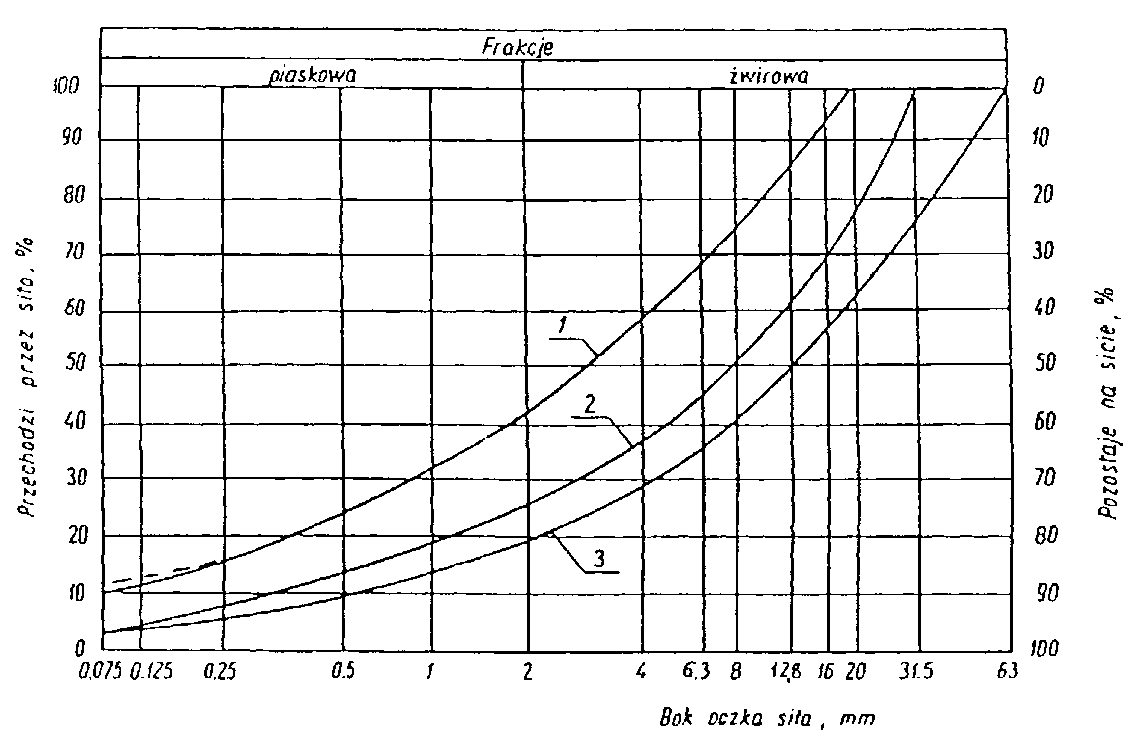 	Krzywa uziarnienia kruszywa, określona według PN-B-06714-15 [3] powinna leżeć między krzywymi granicznymi pól dobrego uziarnienia podanymi na rysunku 1.Rysunek 1. Pole dobrego uziarnienia kruszyw przeznaczonych na podbudowywykonywane metodą stabilizacji mechanicznej1-2  kruszywo na podbudowę zasadniczą (górną warstwę) lub podbudowę jednowarstwowąkruszywo na podbudowę pomocniczą (dolną warstwę)Krzywa uziarnienia kruszywa powinna być ciągła i nie może przebiegać od dolnej krzywej granicznej uziarnienia do górnej krzywej granicznej uziarnienia na sąsiednich sitach. Wymiar największego ziarna kruszywa nie może przekraczać 2/3 grubości warstwy układanej jednorazowo.2.3.2. Właściwości kruszywaKruszywa powinny spełniać wymagania określone w tablicy 2.                Tablica 2.2.3.6. WodaNależy stosować wodę wg PN-B-32250 .3. SPRZĘT3.1. Ogólne wymagania dotyczące sprzętuOgólne wymagania dotyczące sprzętu podano w SST D-00.00.00 „Wymagania ogólne” pkt 3.3.2. Sprzęt do wykonania robótWykonawca przystępujący do wykonania podbudowy z kruszyw stabilizowanych mechanicznie powinien wykazać się możliwością korzystania z następującego sprzętu:mieszarek do wytwarzania mieszanki, wyposażonych w urządzenia dozujące wodę. Mieszarki powinny zapewnić wytworzenie jednorodnej mieszanki o wilgotności optymalnej,równiarek albo układarek do rozkładania mieszanki,walców ogumionych i stalowych wibracyjnych lub statycznych do zagęszczania. W miejscach trudno dostępnych powinny być stosowane zagęszczarki płytowe, ubijaki mechaniczne lub małe walce wibracyjne.4. TRANSPORTKruszywa można przewozić dowolnymi środkami transportu w warunkach zabezpieczających je przed zanieczyszczeniem, zmieszaniem z innymi materiałami, nadmiernym wysuszeniem i zawilgoceniem.Transport pozostałych materiałów powinien odbywać się zgodnie z wymaganiami norm przedmiotowych.5. WYKONANIE ROBÓT5.1. Przygotowanie podłożaPodbudowa powinna być ułożona na podłożu zapewniającym nieprzenikanie drobnych cząstek gruntu do podbudowy. Warunek nieprzenikania należy sprawdzić wzorem:			    5		(1)w którym:D15 -	wymiar boku oczka sita, przez które przechodzi 15% ziarn warstwy podbudowy lub warstwy odsączającej, w milimetrach,d85 -	wymiar boku oczka sita, przez które przechodzi 85% ziarn gruntu podłoża,  w milimetrach.	Jeżeli warunek (1) nie może być spełniony, należy na podłożu ułożyć warstwę odcinającą lub odpowiednio dobraną geowłókninę. Ochronne właściwości geowłókniny, przeciw przenikaniu drobnych cząstek gruntu, wyznacza się z warunku:			    1,2		(2)w którym:d50 -	wymiar boku oczka sita, przez które przechodzi 50 % ziarn gruntu podłoża,   w milimetrach,O90 -	umowna średnica porów geowłókniny odpowiadająca wymiarom frakcji gruntu zatrzymująca się na geowłókninie w ilości 90% (m/m); wartość parametru 090 powinna być podawana przez producenta geowłókniny.Paliki lub szpilki do prawidłowego ukształtowania podbudowy powinny być wcześniej przygotowane.Paliki lub szpilki powinny być ustawione w osi drogi i w rzędach równoległych do osi drogi, lub w inny sposób zaakceptowany przez Inżyniera.Rozmieszczenie palików lub szpilek powinno umożliwiać naciągnięcie sznurków lub linek do wytyczenia robót w odstępach nie większych niż co 10 m.5.2. Wytwarzanie mieszanki kruszywaMieszankę kruszywa o ściśle określonym uziarnieniu i wilgotności optymalnej należy wytwarzać w mieszarkach gwarantujących otrzymanie jednorodnej mieszanki. Ze względu na konieczność zapewnienia jednorodności nie dopuszcza się wytwarzania mieszanki przez mieszanie poszczególnych frakcji na drodze. Mieszanka po wyprodukowaniu powinna być od razu transportowana na miejsce wbudowania w taki sposób, aby nie uległa rozsegregowaniu i wysychaniu.5.3. Wbudowywanie i zagęszczanie mieszankiMieszanka kruszywa powinna być rozkładana w warstwie o jednakowej grubości, takiej, aby jej ostateczna grubość po zagęszczeniu była równa grubości projektowanej. Warstwa podbudowy powinna być rozłożona w sposób zapewniający osiągnięcie wymaganych spadków i rzędnych wysokościowych. Grubość pojedynczo układanej warstwy nie może przekraczać 20 cm po zagęszczeniu. Wilgotność mieszanki kruszywa podczas zagęszczania powinna odpowiadać wilgotności optymalnej, określonej według próby Proctora, zgodnie z PN-B-04481 [1] (metoda II). Materiał nadmiernie nawilgocony, powinien zostać osuszony przez mieszanie i napowietrzanie. Jeżeli wilgotność mieszanki kruszywa jest niższa od optymalnej o 20% jej wartości, mieszanka powinna być zwilżona określoną ilością wody i równomiernie wymieszana. W przypadku, gdy wilgotność mieszanki kruszywa jest wyższa od optymalnej o 10% jej wartości, mieszankę należy osuszyć.Wskaźnik zagęszczenia podbudowy wg BN-77/8931-12 [29] powinien odpowiadać przyjętemu poziomowi wskaźnika nośności podbudowy wg tablicy 1, lp. 11.5.5. Utrzymanie podbudowy Podbudowa po wykonaniu, a przed ułożeniem następnej warstwy, powinna być utrzymywana w dobrym stanie.  Jeżeli Wykonawca będzie wykorzystywał, za zgodą Inżyniera, gotową podbudowę do ruchu budowlanego, to jest obowiązany naprawić wszelkie uszkodzenia podbudowy, spowodowane przez ten ruch. Koszt napraw wynikłych z niewłaściwego utrzymania podbudowy obciąża Wykonawcę robót. 6. KONTROLA JAKOŚCI ROBÓT6.1. Ogólne zasady kontroli jakości robótOgólne zasady kontroli jakości robót podano w SST D-00.00.00 „Wymagania ogólne” pkt 6.6.2. Badania przed przystąpieniem do robótPrzed przystąpieniem do robót Wykonawca powinien wykonać badania kruszyw  przeznaczonych do wykonania robót i przedstawić wyniki tych badań Inżynierowi/ Inspektorowi Nadzoru w celu akceptacji materiałów. Badania te powinny obejmować wszystkie właściwości określone w pkt 2.3 niniejszej SST.6.3. Badania w czasie robót6.3.1. Częstotliwość oraz zakres badań i pomiarówCzęstotliwość oraz zakres badań  podano w tablicy 3.Tablica 3. Częstotliwość ora zakres  badań przy budowie podbudowy z kruszywstabilizowanych mechanicznie6.3.2. Uziarnienie mieszankiUziarnienie mieszanki powinno być zgodne z wymaganiami podanymi w pkt 2.3. Próbki należy pobierać w sposób losowy, z rozłożonej warstwy, przed jej zagęszczeniem. Wyniki badań powinny być na bieżąco przekazywane Inżynierowi/ Inspektorowi Nadzoru.6.3.3. Wilgotność mieszanki Wilgotność mieszanki powinna odpowiadać wilgotności optymalnej, określonej według próby Proctora, zgodnie z PN-B-04481 [1] (metoda II), z tolerancją +10% -20%.	Wilgotność należy określić według PN-B-06714-17 [5].6.3.4. Zagęszczenie podbudowyZagęszczenie każdej warstwy powinno odbywać się aż do osiągnięcia wymaganego wskaźnika zagęszczenia.Zagęszczenie podbudowy należy sprawdzać według BN-77/8931-12 [30]. W przypadku, gdy przeprowadzenie badania jest niemożliwe ze względu na gruboziarniste kruszywo, kontrolę zagęszczenia należy oprzeć na metodzie obciążeń płytowych, wg BN-64/8931-02 [27] i nie rzadziej niż raz na 5000 m2, lub według zaleceń Inżyniera.Zagęszczenie podbudowy stabilizowanej mechanicznie należy uznać za prawidłowe, gdy stosunek wtórnego modułu E2 do pierwotnego modułu odkształcenia E1 jest nie większy od 2,2 dla każdej warstwy konstrukcyjnej podbudowy.				     2,26.3.5. Właściwości kruszywaBadania kruszywa powinny obejmować ocenę wszystkich właściwości określonych w pkt 2.3.2.Próbki do badań pełnych powinny być pobierane przez Wykonawcę w sposób losowy w obecności Inżyniera.6.4. Wymagania dotyczące cech geometrycznych podbudowy 6.4.1. Częstotliwość oraz zakres pomiarówCzęstotliwość oraz zakres pomiarów dotyczących cech geometrycznych podbudowy  podano w  tablicy 4.Tablica 4. Częstotliwość oraz zakres pomiarów wykonanej podbudowy z kruszywastabilizowanego mechanicznie                Tablica 5. Cechy podbudowy6.5. Zasady postępowania z wadliwie wykonanymi odcinkami podbudowy 6.5.1. Niewłaściwe cechy geometryczne podbudowy Wszystkie powierzchnie podbudowy, które wykazują większe odchylenia od  określonych w punkcie 6.4 powinny być naprawione przez spulchnienie lub zerwanie do głębokości co najmniej 10 cm, wyrównane i powtórnie zagęszczone. Dodanie nowego materiału bez spulchnienia wykonanej warstwy jest niedopuszczalne.Jeżeli szerokość podbudowy jest mniejsza od szerokości projektowanej o więcej niż 5 cm i nie zapewnia podparcia warstwom wyżej leżącym, to Wykonawca powinien na własny koszt poszerzyć podbudowę przez spulchnienie warstwy na pełną grubość do połowy szerokości pasa ruchu, dołożenie materiału i powtórne zagęszczenie.6.5.2. Niewłaściwa grubość podbudowy Na wszystkich powierzchniach wadliwych pod względem grubości, Wykonawca wykona naprawę podbudowy. Powierzchnie powinny być naprawione przez spulchnienie lub wybranie warstwy na odpowiednią głębokość, zgodnie z decyzją Inżyniera, uzupełnione nowym materiałem o odpowiednich właściwościach, wyrównane i ponownie zagęszczone.Roboty te Wykonawca wykona na własny koszt. Po wykonaniu tych robót nastąpi ponowny pomiar i ocena grubości warstwy, według wyżej podanych zasad, na koszt Wykonawcy.6.5.3. Niewłaściwa nośność podbudowy Jeżeli nośność podbudowy będzie mniejsza od wymaganej, to Wykonawca wykona wszelkie roboty niezbędne do zapewnienia wymaganej nośności, zalecone przez Inżyniera.Koszty tych dodatkowych robót poniesie Wykonawca podbudowy tylko wtedy, gdy zaniżenie nośności podbudowy wynikło z niewłaściwego wykonania robót przez Wykonawcę podbudowy.7. OBMIAR ROBÓT7.1. Ogólne zasady obmiaru robótOgólne zasady obmiaru robót podano w SST D-00.00.00 Wymagania ogólne”.7.2. Jednostka obmiarowaJednostką obmiarową jest m2 (metr kwadratowy) wykonanej i odebranej podbudowy z kruszywa łamanego stabilizowanego mechanicznie .8. ODBIÓR ROBÓTOgólne zasady odbioru robót podano w SST D-00.00.00 Wymagania ogólne” 9. PODSTAWA PŁATNOŚCI9.1. Ogólne ustalenia dotyczące podstawy płatnościOgólne ustalenia dotyczące podstawy płatności podano w SST D-00.00.00 Wymagania ogólne” pkt 9.9.2. Cena jednostki obmiarowejCena wykonania 1 m2 podbudowy obejmuje:prace pomiarowe i roboty przygotowawcze,oznakowanie robót,sprawdzenie i ewentualną naprawę podłoża,przygotowanie mieszanki z kruszywa, zgodnie z receptą,dostarczenie mieszanki na miejsce wbudowania,rozłożenie mieszanki,zagęszczenie rozłożonej mieszanki,przeprowadzenie pomiarów kontrolnych i badań laboratoryjnych określonych w specyfikacji technicznej,utrzymanie podbudowy w czasie robót.porządkowanie miejsca robót.10. PRZEPISY ZWIĄZANE10.1. Normy SZCZEGÓŁOWA  SPECYFIKACJA TECHNICZNAD-05.03.08NAWIERZCHNIE  PODWÓJNIE  POWIERZCHNIOWO  UTRWALANE1. Wstęp1.1. Przedmiot  SST	Przedmiotem niniejszej szczegółowej  specyfikacji technicznej (SST) są wymagania dotyczące wykonania i odbioru robót związanych z wykonawstwem podwójnego  powierzchniowego utrwalenia nawierzchni  przy  robotach  związanych  z   zadaniem:Modernizacja drogi dojazdowej do gruntów rolnych w technologii nawierzchni tłuczniowej z podwójnym powierzchniowym utrwaleniem emulsją i kruszywem w obrębie geodezyjnym Janowo, cz. dz. nr 43”, od km 0+000  do km 0+995  = 995,00 m.1.2. Zakres stosowania SST	Szczegółowa specyfikacja techniczna (SST) jest  stosowana  jako dokument przetargowy i kontraktowy przy  zlecaniu i realizacji robót wymienionych w  pkt.1.1.	1.3. Zakres robót objętych SST	Ustalenia zawarte w niniejszej specyfikacji dotyczą zasad prowadzenia robót związanych z wykonaniem podwójnego  powierzchniowego utrwalenia nawierzchni na drogach obciążonych ruchem od lekkiego do średniego.	Zakres robót objętych niniejszą specyfikacją (SST) obejmuje wykonanie:Podwójnego  powierzchniowego  utrwalenia  nawierzchni asfaltową emulsją kationową szybkorozpadową 70% i kruszywem naturalnym lub sztucznym stosowanym do powierzchniowych utrwaleń  fr. 8/11mm i 5/8 mm.1.4. Określenia podstawowe1.4.1. Podwójne powierzchniowe utrwalenie nawierzchni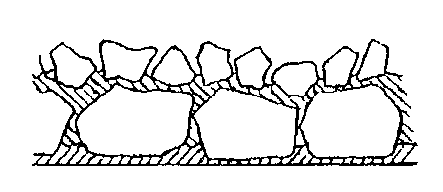 	Podwójne powierzchniowe utrwalenie nawierzchni jest zabiegiem utrzymaniowym polegającym na kolejnym rozłożeniu:warstwy lepiszcza,			warstwy kruszywa,drugiej warstwy lepiszcza,warstwy drobniejszego kruszywa.1.4.4. Pozostałe określenia	Pozostałe określenia podstawowe są zgodne z obowiązującymi, odpowiednimi polskimi normami i z definicjami podanymi w SST D-00.00.00 „Wymagania ogólne” pkt 1.4.1.5. Ogólne wymagania dotyczące robót	Ogólne wymagania dotyczące robót podano w  SST D-00.00.00 „Wymagania ogólne” pkt 1.5.2. materiały2.1. Ogólne wymagania dotyczące materiałów	Ogólne wymagania dotyczące materiałów podano w  SST D-00.00.00 „Wymagania ogólne” pkt 2.2.2. Kruszywa2.2.1. Wymagania dotyczące kruszywDo powierzchniowego utrwalania należy stosować grysy lub żwiry kruszone o wąskich frakcjach uziarnienia, spełniające wymagania wg tablicy 1 i 2, zgodne z normą PN-B-11112 [1] i wytycznymi CZDP [6] przy jednoczesnym uwzględnieniu uściśleń zawartych w niniejszych OST.	Do podwójnego powierzchniowego utrwalenia z zasypaniem  grysem należy stosować kruszywo łamane o frakcjach: od 8 mm do 11 mm; od 5 mm do 8 mm; 	Dopuszcza się stosowanie wąskich frakcji grysów o wymiarach innych niż wyżej podane pod warunkiem, że zostaną zaakceptowane przez Inspektora  Nadzoru .Do wykonania powierzchniowego utrwalenia nie dopuszcza się kruszywa pochodzącego ze skał wapiennych.Tablica 1. Wymagania dla grysu i żwiru kruszonego w zależności od klasy kruszywa	   i kategorii ruchu*     - dla żwirów kruszonych przyjęto takie same wymagania jak dla kruszywa łamanego          (grysów).(  )  - wartości podane w nawiasach dotyczą wyłącznie kruszywa granitowego.Tablica 2. Wymagania dla grysu i żwiru kruszonego w zależności od gatunku kruszywa	    i kategorii ruchu     * 	 - wymagania zostały zwiększone w stosunku do normy PN-B-11112 [1]     ** 	 - dotyczy grysu produkowanego z kruszywa naturalnego.2.2.2. Składowanie kruszyw	Wykonawca zapewni składowanie kruszyw na składowiskach zlokalizowanych jak najbliżej wykonywanego odcinka powierzchniowego utrwalenia. Podłoże składowiska powinno być równe, dobrze odwodnione, czyste, o twardej powierzchni zabezpieczającej przed zanieczyszczeniem kruszywa w czasie jego składowania i poboru. Każda frakcja kruszywa, jego klasa i gatunek będą składowane oddzielnie, w sposób umożliwiający ich mieszanie się zarówno w czasie składowania, jak również ładowania i transportu.2.3. Lepiszcza2.3.1. Wymagania dla lepiszczyNiniejsza SST uwzględnia jako lepiszcze do powierzchniowego utrwalenia, tylko drogowe kationowe emulsje asfaltowe szybkorozpadowe  modyfikowane rodzaju  K1-70,  K1-70MP, spełniające wymagania zawarte w tablicy 3 zgodnie z opracowaniem „Warunki techniczne. Drogowe kationowe emulsje asfaltowe               Em-94” - IBDiM - 1994 [5].Tablica 3. Wymagania dla drogowych emulsji kationowych niemodyfikowanych [5]	Powierzchniowe utrwalenie należy  wykonać  na drodze  przy użyciu kationowej emulsji modyfikowanej  lateksem, przy czym zalecane jest stosowanie emulsji wytwarzanej przy użyciu asfaltu wcześniej modyfikowanego.	Wymagania dla drogowych emulsji kationowych modyfikowanych zawarte są w tablicy 4.	Dopuszcza się również stosowanie asfaltów fluksowanych lub polimeroasfaltów.	Inne lepiszcza niż drogowe emulsje asfaltowe szybkorozpadowe modyfikowane mogą być stosowane pod warunkiem posiadania aprobaty technicznej wydanej przez uprawnioną jednostkę i muszą być zaakceptowane przez Inspektora  Nadzoru.	Wykonawca do wykonania powierzchniowych utrwaleń zapewni lepiszcza od jednego dostawcy.2.3.2. Składowanie lepiszczy	Do składowania lepiszczy Wykonawca użyje cystern, pojemników, zbiorników lub beczek.	Cysterny, pojemniki, zbiorniki i beczki przeznaczone do składowania emulsji powinny być czyste i nie powinny zawierać resztek innych lepiszczy.	Przy przechowywaniu asfaltowej emulsji Wykonawca jest zobowiązany przestrzegać następujące zasady:czas składowania emulsji nie powinien przekraczać 3 m-cy od daty jej wyprodukowania,temperatura przechowywania emulsji nie powinna być niższa niż +5oC.Tablica 4. Właściwości drogowych emulsji kationowych modyfikowanychprzy powierzchniowych utrwaleniach wykonywanych w warunkach upału (temp. powietrza powyżej 30oC i nawierzchni powyżej 40oC) maksymalna wartość indeksu rozpadu może być podniesiona do 100 g/100 g.3. sprzęt3.1. Ogólne wymagania dotyczące sprzętu	Ogólne wymagania dotyczące sprzętu podano w  SST D-00.00.00 „Wymagania ogólne” pkt 3.3.2. Rodzaje sprzętu do wykonania powierzchniowego utrwalenia	Wykonawca przystępujący do wykonania powierzchniowego utrwalenia powinien wykazać się możliwością korzystania z następującego sprzętu:szczotek mechanicznych - do oczyszczania nawierzchni i usuwania niezwiązanych ziarn po wykonaniu powierzchniowego utrwalenia,skrapiarek lepiszcza - do rozłożenia lepiszcza na nawierzchni,rozsypywarek kruszywa  - do rozłożenia kruszywa na nawierzchni ,walców drogowych - do przywałowania rozłożonego kruszywa.3.3. Wymagania dla sprzętu3.3.1. Szczotki mechaniczne	Zaleca się stosowanie urządzeń dwuszczotkowych, w skład których wchodzi szczotka wykonana z twardych elementów czyszczących, służąca do zdrapywania i usuwania zanieczyszczeń, oraz szczotka miękka służąca do zamiatania i usuwania niezwiązanych ziarn kruszywa.	Ze względu na duże pylenie powstające w procesie czyszczenia, szczotki powinny być wyposażone w urządzenie pochłaniające pyły oraz umożliwiające czyszczenie powierzchni na sucho i na mokro.3.3.2. Skrapiarka lepiszcza	Wykonawca robót jest zobowiązany do użycia tylko takiej skrapiarki, która zapewni rozłożenie na jezdni przewidzianej ilości lepiszcza równomiernie, zarówno w kierunku podłużnym jak i poprzecznym. Dla zapewnienia równomiernego rozłożenia przewidzianej ilości lepiszcza na nawierzchni, skrapiarka powinna być wyposażona w urządzenia pomiarowo-kontrolne oraz mechanizmy regulacyjne, pozwalające na sprawdzenie i regulowanie parametrów takich jak:temperatury rozkładanego lepiszcza,ciśnienia lepiszcza w kolektorze,obrotów pompy dozującej lepiszcze,prędkości poruszania się skrapiarki (szczególnie dokładny pomiar i wskazanie w zakresie zwykle od 3 do 6 km/h),wysokości i długości kolektora do rozkładania lepiszcza.	Dla zachowania niezmiennej temperatury rozkładanego lepiszcza, skrapiarka powinna posiadać zbiornik izolowany termicznie. Kolektor skrapiarki powinien być wyposażony w dysze szczelinowe oraz posiadać regulację wysokości swego położenia nad powierzchnią jezdni, dla zapewnienia równomiernego pokrycia nawierzchni lepiszczem z dwóch lub trzech dysz. Nie dopuszcza się stosowania skrapiarek, których kolektor jest wyposażony w dysze stożkowe. Zależności pomiędzy wydatkiem lepiszcza a nastawami regulowanych parametrów takich jak: ciśnienie, obroty pompy prędkość jazdy skrapiarki i temperatura lepiszcza powinny być  zawarte w aktualnych wynikach cechowania skrapiarki.	Skrapiarkę można uznać za przydatną do wykonywania powierzchniowego utrwalenia, jeżeli odchylenia rozkładanego lepiszcza od ilości założonych mieszczą się w przedziale  10% w kierunku podłużnym i poprzecznym.3.3.3. Rozsypywarka kruszywaDo wykonania powierzchniowego utrwalenia Wykonawca zapewni jeden z poniższych typów rozsypywarek kruszywa:doczepną do skrzyni samochodu z kruszywem,pchaną przez samochód z kruszywem,samojezdną,doczepną do skrapiarki.	Ze względu na konieczność uzyskania dużej dokładności dozowania kruszywa preferuje się użycie rozsypywarek samojezdnych.	Rozsypywarkę kruszywa można uznać za przydatną do wykonania powierzchniowego utrwalenia, jeżeli pomierzone odchylenia ilości dozowanego kruszywa nie różnią się od przewidzianej ilości więcej niż o 1 kG/m2.3.3.4. Walce drogowe	Do przywałowania kruszywa Wykonawca użyje walców ogumionych wyposażonych w opony o gładkim bieżniku, ze stałym ciśnieniem do 0,6 MPa i obciążeniem 15 kN na koło oraz lekkich walców statycznych o stalowych pancerzach, pod warunkiem, że nie będą one powodowały miażdżenia ziarn kruszywa.4. transport4.1. Ogólne wymagania dotyczące transportu	Ogólne wymagania dotyczące transportu podano w  SST D-00.00.00 „Wymagania ogólne” pkt 4.4.2. Transport kruszywa	Kruszywo można przewozić dowolnymi środkami transportu, w warunkach zabezpieczających je przed zanieczyszczeniem, zmieszaniem z innymi materiałami (asortymentami) i nadmiernym zawilgoceniem.4.3. Transport lepiszczy	Cysterny samochodowe używane do przewozu emulsji powinny być podzielone przegrodami na komory o pojemności nie większej niż 3 m3, a każda przegroda powinna mieć wykroje przy dnie, aby możliwy był przepływ emulsji między komorami.	Wyjątkowo, za zgodą Inspektora  Nadzoru , dopuszcza się do transportu emulsji beczki lub inne pojemniki stalowe.5. wykonanie robót5.1. Ogólne zasady wykonania robótOgólne zasady wykonania robót podano w  SST D-00.00.00 „Wymagania ogólne” pkt 5.5.2. Założenia ogólne	Powierzchniowe utrwalenie nawierzchni jest zabiegiem utrzymaniowym, który pozwala na uszczelnienie istniejącej nawierzchni, zapewnia dobre właściwości przeciwpoślizgowe warstwy ścieralnej, natomiast nie wpływa na poprawę jej nośności i równości.	Nawierzchnia, na której ma być wykonane powierzchniowe utrwalenie, powinna być wyremontowana, posiadać właściwy profil podłużny i poprzeczny oraz powierzchnię charakteryzującą się dużą jednorodnością pod względem twardości i tekstury.5.3. Projektowanie powierzchniowego utrwalenia5.3.1. Ocena stanu powierzchni istniejącej nawierzchni	Dla ustalenia rzeczywistej ilości lepiszcza i wielkości frakcji kruszywa pojedynczego powierzchniowego utrwalenia, należy ocenić teksturę powierzchni istniejącej nawierzchni. Przy ustalaniu tekstury powierzchni utrwalanej można posłużyć się klasyfikacją zamieszczoną w tablicy 5.Tablica 5. Klasyfikacja stanu powierzchni utrwalanej nawierzchni1) Pomiar głębokości tekstury piaskiem kalibrowanym został podany dla uściślenia tego     parametru.	Przy określaniu stanu powierzchni dopuszcza się stosowanie przez Wykonawcę innych metod oceny stanu nawierzchni zaaprobowanych przez Inspektora  Nadzoru .5.3.2. Ustalenie ilości grysów	Ustalenie rzeczywistej ilości grysów zaleca się dokonać zgodnie z opracowaniem „Powierzchniowe utrwalenie. Oznaczenie ilości rozkładanego lepiszcza i kruszywa” [4].	Ustaloną wg wymienionego opracowania ilości grysów dla podwójnego powierzchniowego utrwalenia nawierzchni należy skorygować:dla pierwszej warstwy grysu	o -5%,dla drugiej warstwy grysu	o +5%.5.3.3. Ustalenie ilości lepiszczaPrzy ustalaniu ostatecznej ilości lepiszcza dla każdego wydzielonego odcinka lub pasa ruchu charakteryzującego się jednorodnymi parametrami należy korzystać z własnego doświadczenia oraz z programu projektowania powierzchniowych utrwaleń „Allogen” [8], który jest w posiadaniu dyrekcji okręgowych dróg publicznych.5.4. Zapewnienie przyczepności aktywnej lepiszcza do kruszywaDo wykonania powierzchniowego utrwalenia Wykonawca może przystąpić tylko wówczas, gdy przyczepność aktywna kruszywa do wybranego rodzaju emulsji określona zgodnie z normą BN-70/8931-08 [3] będzie większa od 85%.Jeżeli przyczepność aktywna będzie mniejsza od 85%, to należy ją zwiększyć przez ogrzanie, wysuszenie lub odpylenie kruszywa bezpośrednio przed jego rozłożeniem na nawierzchni.Przy stosowaniu do powierzchniowego utrwalenia innych lepiszczy niż emulsja asfaltowa, przyczepność aktywną można zwiększyć przez zastosowanie otoczonego kruszywa na gorąco.5.5. Warunki przystąpienia do robótPowierzchniowe utrwalenie można wykonywać w okresie, gdy temperatura otoczenia nie jest niższa od +10oC przy stosowaniu asfaltowej emulsji kationowej i nie niższa niż +15oC przy stosowaniu innych lepiszczy.Temperatura utrwalanej nawierzchni powinna być nie niższa niż +5oC przy emulsji asfaltowej i +10oC przy innych lepiszczach bezwodnych.Nie dopuszcza się przystąpienia do robót podczas opadów atmosferycznych.5.6. Odcinek próbnyPrzed przystąpieniem do robót, w terminie uzgodnionym z Inspektorem   Nadzoru , Wykonawca powinien wykonać odcinek próbny w celu:stwierdzenia, czy sprzęt przewidziany do wykonywania robót spełnia wymagania określone w pkt 3 niniejszej OST,sprawdzenia, czy dozowana ilość lepiszcza i kruszywa są zgodne z parametrami jakie zamierza się utrzymywać podczas robót.Do takiej próby Wykonawca powinien użyć materiałów oraz sprzętu takich, jakie będą stosowane do wykonania robót.Odcinek próbny powinien być zlokalizowany w miejscu wskazanym przez Inspektora  Nadzoru . Wykonawca może przystąpić do wykonywania powierzchniowego utrwalenia nawierzchni po zaakceptowaniu odcinka próbnego przez Inspektora  Nadzoru .5.7. Oczyszczenie istniejącej nawierzchniPrzed przystąpieniem do rozkładania lepiszcza, nawierzchnia powinna być dokładnie oczyszczona za pomocą sprzętu mechanicznego spełniającego wymagania wg pkt 3. W szczególnych przypadkach (bardzo duże zanieczyszczenie) oczyszczenie nawierzchni można wykonać przez spłukanie wodą (z odpowiednim wyprzedzeniem dla wyschnięcia nawierzchni - ważne przy stosowaniu lepiszczy na gorąco).5.8. Oznakowanie robóte względu na specyfikę robót przy wykonywaniu powierzchniowego utrwalenia nawierzchni, Wykonawca w sposób szczególny jest zobowiązany do przestrzegania postanowień zawartych w OST D-M-00.00.00 „Wymagania ogólne” pkt 1.5.4, a dotyczących zasad zachowania bezpieczeństwa ruchu drogowego w czasie prowadzenia robót.Znaki powinny być odblaskowe, czyste i w razie potrzeby czyszczone, odnawiane lub wymieniane na nowe. Przy dużym natężeniu ruchu, w razie potrzeby, Wykonawca uzgodni i wprowadzi regulację, ruch wahadłowy za pomocą sygnalizatorów świateł lub za pomocą pracowników sygnalistów, odpowiednio przeszkolonych.Ruch drogowy odbywający się po wstępnie zagęszczonym powierzchniowym utrwaleniu sprzyja utwierdzeniu ziarn kruszywa pod warunkiem, że prędkość ruchu będzie ograniczona od 30 do 40 km/h.W okresie pierwszych 48 godzin, a przy mniej sprzyjających warunkach atmosferycznych, w okresie od 3 do 4 dób od chwili wykonania powierzchniowego utrwalenia, Wykonawca spowoduje ograniczenie prędkości ruchu od 30 do 40 km/h.5.9. Rozkładanie lepiszcza	Rozkładana emulsja asfaltowa powinna posiadać następującą temperaturę:emulsja K1-70	- od 60 do 65oC,emulsja K1-70MP	- od 65 do 75oC.	Jeżeli powierzchniowe utrwalenie jest wykonane na połowie jezdni, to złącze środkowe przy drugiej warstwie powinno być przesunięte od 15 do 30 cm, przy czym zalecane jest wykonanie powierzchniowego utrwalenia na całej szerokości jezdni w tym samym dniu.	Przy rozpoczynaniu skrapiania nawierzchni należy pamiętać, że właściwą jednorodność i ilość lepiszcza uzyskuje się dopiero po upływie krótkiej chwili od momentu otwarcia jego wypływu. Zaleca się, aby w tym krótkim czasie lepiszcze wypływało na arkusze papieru rozłożone na nawierzchni.5.10. Rozkładanie kruszywaKruszywo powinno być rozkładane równomierną warstwą w ilości ustalonej wg pkt 5.3.2, na świeżo rozłożonej warstwie lepiszcza, za pomocą rozsypywarki kruszywa spełniającej wymagania określone w pkt 3.3. Odległość pomiędzy skrapiarką rozkładającą lepiszcze, a poruszającą się za nią rozsypywarką kruszywa nie powinna być większa niż 40 m. Przy stosowaniu emulsji asfaltowej czas jaki upływa od chwili rozłożenia lepiszcza do chwili rozłożenia kruszywa powinien być możliwie jak najkrótszy (kilka sekund).5.11. WałowanieBezpośrednio po rozłożeniu kruszywa, ale nie później niż po 5 minutach należy przystąpić do jego wałowania. Do wałowania powierzchniowych utrwaleń najbardziej przydatne są walce ogumione (walce statyczne gładkie nie są zalecane, gdyż mogą powodować miażdżenie kruszywa).Dla uzyskania właściwego przywałowania można przyjąć co najmniej 5-krotne przejście walca ogumionego w tym samym miejscu przy stosunkowo dużej prędkości od 8 do 10 km/h i przy ciśnieniu powietrza w oponach i obciążeniu na koło określonym w pkt 3 niniejszej OST.Przy wykonywaniu podwójnego powierzchniowego utrwalenia, pierwszą warstwę kruszywa wałuje się tylko wstępnie (jedno przejście walca).5.12. Oddanie nawierzchni do ruchuNa świeżo wykonanym odcinku powierzchniowego utrwalenia szybkość ruchu należy ograniczyć od 30 do 40 km/h. Długość okresu w którym nawierzchnia powinna być chroniona zależy od istniejących warunków. Może to być kilka godzin - jeżeli pogoda jest sucha i gorąca, albo jeden lub kilka dni w przypadku pogody wilgotnej lub chłodnej.Na ogół dobre związanie ziarn kruszywa uzyskuje się w czasie od 24 do 48 godzin. Świeżo wykonane powierzchniowe utrwalenie może być oddane do ruchu niekontrolowanego nie wcześniej, aż wszystkie niezwiązane ziarna zostaną usunięte z nawierzchni szczotkami mechanicznymi lub specjalnymi urządzeniami do podciśnieniowego ich zbierania.6. kontrola jakości robót6.1. Ogólne zasady kontroli jakości robótOgólne zasady kontroli jakości robót podano w  SST D-00.00.00 „Wymagania ogólne” pkt 6.6.2. Badania przed przystąpieniem do robótPrzed przystąpieniem do robót Wykonawca powinien wykonać badania lepiszcza i kruszywa i przedstawić wyniki tych badań Inspektorowi  Nadzoru  do akceptacji.Badania te powinny obejmować wszystkie właściwości lepiszczy i kruszywa określone w pkt 2 niniejszej SST. W zakresie badania sprzętu, Wykonawca winien przedstawić aktualne świadectwo cechowania skrapiarki.6.3. Badania w czasie robót6.3.1. Częstotliwość oraz zakres badań i pomiarów Częstotliwość oraz zakres badań i pomiarów w czasie wykonywania powierzchniowego utrwalenia podano w tablicy 6.6.3.2. Badania kruszywJeżeli Inspektor Nadzoru uzna to za konieczne, właściwości kruszywa należy badać dla każdej partii. Wyniki badań powinny być zgodne z wymaganiami podanymi w pkt 2.6.3.3. Badania emulsji   Jeżeli Inspektor Nadzoru nie ustali inaczej, to dla każdej dostarczonej partii (środka transportu) emulsji asfaltowej należy badać:barwę,jednorodność,lepkość i indeks rozpadu.Tablica 6. Częstotliwość oraz zakres badań i pomiarów robót powierzchniowego utrwalenia6.3.4. Sprawdzanie stanu czystości nawierzchniW trakcie prowadzonych robót Wykonawca powinien sprawdzać stan powierzchni nawierzchni, na której ma być wykonane powierzchniowe utrwalenie, zgodnie z pkt 5.2 oraz jej oczyszczenie, zgodne z wymaganiami zawartymi w pkt 5.7.6.3.5. Sprawdzanie dozowania lepiszcza i kruszywaDozowanie ilości lepiszcza i kruszywa należy wykonywać jak badania testowe, według metod opisanych w opracowaniu GDDP [4].6.3.6. Sprawdzenie temperatury otoczenia i nawierzchniWykonawca zobowiązany jest do prowadzenia codziennych pomiarów temperatury otoczenia i nawierzchni co do zgodności z wymaganiami określonymi w pkt 5.5.6.3.7. Sprawdzanie temperatury lepiszczaWykonawca jest zobowiązany do prowadzenia stałych pomiarów temperatury lepiszcza, co do zgodności z wymaganiami określonymi w pkt 5.9.6.4. Badania   dotyczące   cech   geometrycznych   wykonanego   powierzchniowego              utrwalenia6.4.1. Szerokość nawierzchni  Po zakończeniu robót, tj. po okresie pielęgnacji, Wykonawca w obecności Inspektora  Nadzoru  dokonuje pomiaru szerokości powierzchniowego utrwalenia z dokładnością do     1 cm. Szerokość nie powinna się różnić od projektowanej więcej             niż o  5 cm.6.4.2. Równość nawierzchniJeżeli po wykonaniu robót przygotowawczych przed powierzchniowym utrwaleniem, na istniejącej powierzchni dokonano pomiarów równości, to po wykonaniu powierzchniowego utrwalenia pomiary takie należy wykonać w tych samych miejscach i według tej samej metody. Wyniki pomiarów równości nie powinny być gorsze od wyników uzyskanych przed wykonaniem robót.6.4.3. Ocena wyglądu zewnętrznego powierzchniowego utrwaleniaPowierzchniowe utrwalenie powinno się charakteryzować jednorodnym wyglądem zewnętrznym. Powierzchnia jezdni powinna być równomiernie pokryta ziarnami kruszywa dobrze osadzonymi w lepiszczu, tworzącymi wyraźną grubą makrostrukturę. Dopuszcza się zloty kruszywa rzędu 5%. 7. obmiar robót7.1. Ogólne zasady obmiaru robótOgólne zasady obmiaru robót podano w  SST D-00.00.00 „Wymagania ogólne” pkt 7.7.2. Jednostka obmiarowaJednostką  obmiarową  jest m2 (metr kwadratowy) wykonanego podwójnego powierzchniowego utrwalenia.8. odbiór robótOgólne zasady odbioru robót podano w  SST D-00.00.00 „Wymagania ogólne” pkt 8.Roboty uznaje się za wykonane zgodnie z dokumentacją projektową, SST i wymaganiami Inspektora  Nadzoru , jeżeli wszystkie pomiary i badania z zachowaniem tolerancji wg pkt 6 dały wyniki pozytywne.9. podstawa płatności9.1. Ogólne ustalenia dotyczące podstawy płatnościOgólne ustalenia dotyczące podstawy płatności podano w   SST D-00.00.00 „Wymagania ogólne” pkt 9.9.2. Cena jednostki obmiarowejCena wykonania 1 m2 (jednego metra kwadratowego) pojedynczego powierzchniowego utrwalenia nawierzchni obejmuje:prace pomiarowe i roboty przygotowawcze,oznakowanie robót,transport i składowanie kruszyw,transport i składowanie lepiszczy,dostawę i pracę sprzętu do robót,przygotowanie powierzchni nawierzchni do wykonania powierzchniowego utrwalenia (ocena, oczyszczenie),prace projektowe przy ustaleniu ilości materiałów,podwójne rozłożenie lepiszcza,podwójne  rozłożenie kruszywa,wałowanie,przeprowadzenie pomiarów i badań laboratoryjnych wymaganych w specyfikacji technicznej.10. przepisy związaneSpis przepisów związanych podano w OST D-05.03.08 „Nawierzchnia podwójnie powierzchniowo utrwalana” pkt 10.Minimalna wartość Is dla:Minimalna wartość Is dla:Minimalna wartość Is dla:StrefaAutostrad i drógInnych drógInnych drógkorpusuekspresowychRuch ciężkii bardzo ciężkiRuch mniejszyod ciężkiegoGórna warstwa o grubości 20 cm1,00Na głębokości od 20 do 50 cm od powierzchni podłoża0,97Lp.Wyszczególnienie badańi pomiarówMinimalna częstotliwośćbadań i pomiarów1Szerokość koryta10 razy na 1 km2Równość podłużnaco 20 m na każdym pasie ruchu3Równość poprzeczna10 razy na 1 km4Spadki poprzeczne *)10 razy na 1 km5Rzędne wysokościoweco 25 m w osi jezdni i na jej krawędziach dla autostrad       i dróg ekspresowych, co 100 m dla pozostałych dróg6Ukształtowanie osi w planie *)co 25 m w osi jezdni i na jej krawędziach dla autostrad           i dróg ekspresowych, co 100 m dla pozostałych dróg7Zagęszczenie, wilgotność gruntu podłożaw 2 punktach na dziennej działce roboczej, lecz nie rzadziej niż raz na 600 m2*) Dodatkowe pomiary spadków poprzecznych i ukształtowania osi w planie należy wykonać w punktach głównych łuków poziomych	*) Dodatkowe pomiary spadków poprzecznych i ukształtowania osi w planie należy wykonać w punktach głównych łuków poziomych	*) Dodatkowe pomiary spadków poprzecznych i ukształtowania osi w planie należy wykonać w punktach głównych łuków poziomych	1.PN-B-04481Grunty budowlane. Badania próbek gruntu2.PN-/B-06714-17Kruszywa mineralne. Badania. Oznaczanie wilgotności3.BN-64/8931-02Drogi samochodowe. Oznaczanie modułu odkształcenia nawierzchni podatnych i podłoża przez obciążenie płytą4.BN-68/8931-04Drogi samochodowe. Pomiar równości nawierzchni planografem i łatą5.BN-77/8931-12Oznaczanie wskaźnika zagęszczenia gruntuLp.Wyszczególnienie badań i pomiarówMinimalna częstotliwość badań            i pomiarów1Szerokość warstwy10 razy na 1 km2Równość podłużnaco 20 m na każdym pasie ruchu3Równość poprzeczna10 razy na 1 km4Spadki poprzeczne *)10 razy na 1 km5Rzędne wysokościoweco 25 m w osi jezdni i na jej krawędziach dla autostrad i dróg ekspresowych, co 100 m dla pozostałych dróg6Ukształtowanie osi w planie *)co 25 m w osi jezdni i na jej krawędziach dla autostrad i dróg ekspresowych, co 100 m dla pozostałych dróg7Grubość warstwyPodczas budowy:w 3 punktach na każdej działce roboczej, lecz nie rzadziej niż raz na 400 m2Przed odbiorem:w 3 punktach, lecz nie rzadziej niż raz na 2000 m28Zagęszczenie,  wilgotność kruszywaw 2 punktach na dziennej działce roboczej, lecz nie rzadziej niż raz na 600 m21.PN-B-04481Grunty budowlane. Badania próbek gruntu2.PN-B-06714-17Kruszywa mineralne. Badania. Oznaczanie wilgotności3.PN-B-11111Kruszywo mineralne. Kruszywo naturalne do nawierzchni drogowych . Żwir i mieszanka4.PN-B-11112Kruszywo mineralne. Kruszywo łamane do nawierzchni drogowych5.PN-B-11113Kruszywa mineralne. Kruszywo naturalne do nawierzchni drogowych. Piasek6.BN-64/8931-02Drogi samochodowe. Oznaczanie modułu odkształcenia nawierzchni podatnych i podłoża przez obciążenie płytą7.BN-68/8931-04Drogi samochodowe. Pomiar równości nawierzchni planografem i łatą8.BN-77/8931-12Oznaczanie wskaźnika zagęszczenia gruntuWymaganiaLp.WyszczególnienieKruszywa łamaneBadaniawłaściwościPodbudowawedługzasadnicza1Zawartość ziarn mniejszych niż 0,075 mm, % (m/m)od 2 do 10PN-B-06714-15 [3]2Zawartość nadziarna,                 % (m/m), nie więcej niż5PN-B-06714-15 [3]3Zawartość ziarn nieforemnych%(m/m), nie więcej niż35PN-B-06714-16 [4]4Zawartość zanieczyszczeń organicznych, %(m/m), nie więcej niż1PN-B-04481 [1]5Wskaźnik piaskowy po pięcio-krotnym zagęszczeniu metodą I lub II wg PN-B-04481, %od 30 do 70BN-64/8931-01 [26]6Ścieralność w bębnie Los Angelesa) ścieralność całkowita po pełnej liczbie obrotów, nie więcej niżb) ścieralność częściowa po 1/5 pełnej liczby obrotów, nie więcej niż3530PN-B-06714-42 [12]7Nasiąkliwość, %(m/m), nie więcej niż3PN-B-06714-18 [6]8Mrozoodporność, ubytek masy po 25 cyklach zamraża-nia, %(m/m), nie więcej niż5PN-B-06714-19 [7]9Rozpad krzemianowy i żela-zawy łącznie, % (m/m), nie więcej niż-PN-B-06714-37 [10]PN-B-06714-39 [11]10Zawartość związków siarki w przeliczeniu na SO3, %(m/m), nie więcej niż1PN-B-06714-28 [9]11Wskaźnik nośności wnoś mie-szanki kruszywa, %, nie mniejszy niż:a) przy zagęszczeniu IS  1,00b) przy zagęszczeniu IS  1,0380120PN-S-06102[21]Częstotliwość badańCzęstotliwość badańLp.Wyszczególnienie badańMinimalna liczba badań na dziennej działce roboczejMaksymalna powierzchnia podbudowy przy-padająca na jedno badanie (m2)1Uziarnienie mieszanki 2Wilgotność mieszanki 26003Zagęszczenie warstwy10 próbek na 10 000 m210 próbek na 10 000 m24Badanie właściwości kruszywa wg tab. 1, pkt 2.3.2dla każdej partii kruszywa i przy każdej zmianie kruszywadla każdej partii kruszywa i przy każdej zmianie kruszywaLp.Wyszczególnienie badańi pomiarówMinimalna częstotliwośćbadań i pomiarówDopuszczalne odchyłki1Szerokość podbudowy2 razy – parking1 raz na każdym zjeździe+10 cm i -5 cm.2Równość podłużna2 razy – parking1 raz na każdym zjeździemierzyć 4-metrową łatą, nierówności nie mogą przekraczać 10 mm dla podbudowy zasadniczej3Równość poprzeczna2 razy – parking1 raz na każdym zjeździemierzyć 4-metrową łatą, nierówności nie mogą przekraczać 10 mm dla podbudowy zasadniczej;4Spadki 2 razy – parking1 raz na każdym zjeździezgodne z dokumentacją projektową z tolerancją 0,5%;5Rzędne wysokościowepomiar rzędnych niwelacji podłużnej i poprzecznej oraz usytuowania osi według dokumentacji budowyróżnice pomiędzy rzędnymi wysokościowymi podbudowy i rzędnymi projektowanymi nie powinny przekraczać +10mm, -20mm;7Grubość podbudowy Podczas budowy:w 3 punktach na każdej działce roboczej, lecz nie rzadziej niż raz na 400 m2Przed odbiorem:w 3 punktach, lecz nie rzadziej niż raz na 2 000 m2dla podbudowy zasadniczej +10%,7Nośność podbudowy:-  moduł odkształcenia- ugięcie sprężysteco najmniej w dwóch przekrojach na każde 1 000 mco najmniej w 20 punktach na każde 1000 mWg tablicy 5Wymagane cechy podbudowyWymagane cechy podbudowyWymagane cechy podbudowyWymagane cechy podbudowyWymagane cechy podbudowyWymagane cechy podbudowyPodbudowaz kruszywa o wskaźniku wnoś nie mniejszym Wskaźnik zagęszczenia IS   niemniejszy niż Maksymalne ugięcie sprężyste pod kołem, mmMaksymalne ugięcie sprężyste pod kołem, mmMinimalny moduł odkształ-cenia mierzony płytą o średnicy 30 cm, MPaMinimalny moduł odkształ-cenia mierzony płytą o średnicy 30 cm, MPaMinimalny moduł odkształ-cenia mierzony płytą o średnicy 30 cm, MPaNiż,   %40 kN50 kN50 kNod pierwszego obciążenia E1od drugiego obciążenia E260801201,01,01,031,401,251,101,601,401,201,601,401,206080100120140180  1.PN-B-04481Grunty budowlane. Badania próbek gruntu  2.PN-B-06714-12Kruszywa mineralne. Badania. Oznaczanie zawartości zanieczyszczeń obcych  3.PN-B-06714-15Kruszywa mineralne. Badania. Oznaczanie składu ziarnowego  4.PN-B-06714-16Kruszywa mineralne. Badania. Oznaczanie kształtu ziarn  5.PN-B-06714-17Kruszywa mineralne. Badania. Oznaczanie wilgotności  6.PN-B-06714-18Kruszywa mineralne. Badania. Oznaczanie nasiąkliwości  7.PN-B-06714-19Kruszywa mineralne. Badania. Oznaczanie mrozoodporności metodą bezpośrednią  8.PN-B-06714-26Kruszywa mineralne. Badania. Oznaczanie zawartości zanieczyszczeń organicznych  9.PN-B-06714-28Kruszywa mineralne. Badania. Oznaczanie zawartości siarki metodą bromową10.PN-B-06714-37Kruszywa mineralne. Badania. Oznaczanie rozpadu krzemianowego11.PN-B-06714-39Kruszywa mineralne. Badania. Oznaczanie rozpadu żelazawego12.PN-B-06714-42Kruszywa mineralne. Badania. Oznaczanie ścieralności w bębnie Los Angeles13.PN-B-06731Żużel wielkopiecowy kawałkowy. Kruszywo budowlane i drogowe. Badania techniczne14.PN-B-11111Kruszywa mineralne. Kruszywa naturalne do nawierzchni drogowych. Żwir i mieszanka15.PN-B-11112Kruszywa mineralne. Kruszywa łamane do nawierzchni drogowych16.PN-B-11113Kruszywa mineralne. Kruszywa naturalne do nawierzchni drogowych. Piasek17.PN-B-19701Cement. Cement powszechnego użytku. Skład, wymagania i ocena zgodności18.PN-B-23006Kruszywo do betonu lekkiego19.PN-B-30020Wapno20.PN-B-32250Materiały budowlane. Woda do betonu i zapraw21.PN-S-06102Drogi samochodowe. Podbudowy z kruszyw stabilizowanych mechanicznie22.PN-S-96023Konstrukcje drogowe. Podbudowa i nawierzchnia z tłucznia kamiennegoKategoria ruchuKategoria ruchu	Wyszczególnienie właściwościciężkiśredni, lekkośredni,lekkiklasa kruszywaklasa kruszywaIIIŚcieralność w bębnie kulowym po pełnej liczbie obrotów, ubytek masy nie większy niż, %(m/m):25(40)35(45)Ścieralność w bębnie kulowym po 1/5 pełnej liczby obrotów, ubytek masy w stosunku do ubytku masy po pełnej liczbie obrotów nie większy niż, %(m/m):2535Nasiąkliwość nie większa niż, %(m/m):1,5*2,0*Mrozoodporność wg metody zmodyfikowanej, ubytek masy nie większy niż, %(m/m):10,030,0Kategoria ruchuKategoria ruchuKategoria ruchuWyszczególnienie właściwościciężkiśrednilekkośrednii lekkiGatunek kruszywaGatunek kruszywaGatunek kruszywa112Zawartość ziarn mniejszych niż 0,075 mm odsianych na mokro, nie więcej niż, %(m/m):0,5*0,5*0,5*Zawartość frakcji podstawowej, nie mniej niż, %(m/m):85,085,085,0Zawartość nadziarna, nie więcej niż, %(m/m):8,08,08,0*Zawartość podziarna, nie więcej niż, %(m/m):10,010,010,0Zawartość zanieczyszczeń obcych, nie więcej niż, %(m/m):0,10,10,2Zawartość ziarn nieforemnych, nie więcej niż, %(m/m):15,0*20,0*25,0*Zawartość zanieczyszczeń organicznych barwa cieczy nie ciemniejsza niż wzorcowabarwa cieczy nie ciemniejsza niż wzorcowabarwa cieczy nie ciemniejsza niż wzorcowaZawartość przekruszonych ziarn żwirowych, nie więcej niż, %(m/m):-10,0**15,0**Badane właściwościRodzaj emulsjiRodzaj emulsji-K1-70Zawartość lepiszcza, %-od 69 do 71Lepkość wg Englera wg PN-C-04014 [2], oE, nie mniej niż:--Lepkość BTA  4 mm (s), nie mniej niż:-7Jednorodność, %, # 0,63 mm, nie więcej niż:-0,10Jednorodność, %, # 0,16 mm, nie więcej niż:-0,25Trwałość, %, 0,63 mm po 4 tyg., nie więcej niż:-0,4Sedymentacja, %, nie mniej niż:-5,0Przyczepność do kruszywa, %, nie mniej niż:-85Indeks rozpadu, g/100 g, nie więcej niż:-80OznaczeniaKlasa emulsjiKlasa emulsjiBadane właściwościSzybkorozpadoweSzybkorozpadowe-K1-70MPZawartość lepiszcza, %-od 69 do 71Lepkość wg Englera wg PN-C-04014 [2], oE, nie mniej niż:--Lepkość BTA  4 mm (s), nie mniej niż:-7Jednorodność, %, # 0,63 mm, nie więcej niż:-0,20Trwałość, %, # 0,63 mm po 4 tyg., nie więcej niż:-0,5Sedymentacja, %, nie mniej niż:-5,0Przyczepność do kruszywa, %, nie mniej niż:-85Indeks rozpadu, g/100 g*, nie więcej niż:-90Lp.Wygląd i opis powierzchni nawierzchniGłębokość tekstury 1)  HS1Nawierzchnia uboga w lepiszcze, np. mieszanki mineralno-bitumiczne bardzo otwarte i mocno porowateHS  1,72Nawierzchnia uboga w lepiszcze, np. mieszanki mineralno-bitumiczne porowate1,2  HS  1,73Nawierzchnia wygładzona, np. mieszanki mineralno-bitumiczne o strukturze zamkniętej bez wysięków lepiszcza0,8  HS  1,24Nawierzchnia bogata w lepiszcze wykazująca tendencje do występowania wysięków lepiszcza lub zaprawy0,4  HS  0,85Nawierzchnia bogata w lepiszcze, z tendencją do pocenia lub z licznymi remontami cząstkowymiHS  0,4Lp.Wyszczególnienie badań i pomiarówCzęstotliwość badań.Minimalna liczba badań1Badanie właściwości kruszywadla każdej partii kruszywa2Badanie emulsjidla każdej dostawy3Sprawdzenie stanu czystości nawierzchniw sposób ciągły4Sprawdzenie dozowania lepiszczaprzed rozpoczęciem robót (odcinek próbny) i w przypadku wątpliwości5Sprawdzenie dozowania kruszywaprzed rozpoczęciem robót (odcinek próbny) i w przypadku wątpliwości6Sprawdzenie temperatury otoczenia                   i nawierzchnicodziennie przed rozpoczęciem robót7Sprawdzenie temperatury lepiszczaminimum 3 razy na zmianę roboczą8Pomiary szerokości powierzchniowegoutrwaleniaw 10 miejscach na 1 km